Σχέδιο Παροχής Κυβερνητικών Χορηγιών σε Ιδιωτικά και Δημόσια Νοσηλευτήρια με σκοπό τη διαπίστευση (accreditation)Το Υπουργείο Υγείας με αφορμή την εφαρμογή του Γενικού Συστήματος Υγείας (ΓεΣΥ),  έχει θέσει σαν στόχο την αναβάθμιση των υπηρεσιών υγείας μέσω της εφαρμογής προτύπων ποιότητας και της διαπίστευσής τους. Στα πλαίσια αυτά  προωθεί Σχέδιο Παροχής Κυβερνητικών Χορηγιών, σε Ιδιωτικά και Δημόσια Νοσηλευτήρια, με σκοπό τη διαπίστευσή (accreditation) τους από αναγνωρισμένους οργανισμούς διαπίστευσης και στη βάση διεθνώς αναγνωρισμένων προτύπων.Το παρόν σχέδιο χορηγιών περιλαμβάνεται στο Σχέδιο Ανάκαμψης και Ανθεκτικότητας (ΣΑΑ) Κύπρου για την περίοδο 2021 – 2026 και θα χρηματοδοτηθεί από τον Μηχανισμό Ανάκαμψης και Ανθεκτικότητας της Ευρωπαϊκής Ένωσης (ΕΕ), το κεντρικό εργαλείο του NextGenerationEU, του προσωρινού μέσου χρηματοδότησης της ανάκαμψης και εξόδου της ΕΕ από την κρίση που προκάλεσε η πανδημία του COVID-19. Το συνολικό ποσό που θα διατεθεί για τις ανάγκες του Σχεδίου, το οποίο υλοποιείται στο πλαίσιο του Μέτρου C1.1I4 του ΣΑΑ, κατά τη διάρκεια της περιόδου εφαρμογής του ανέρχεται στα €2,5 εκ.Σε ότι αφορά τη διαπίστευση Ιδιωτικών Νοσηλευτηρίων τα οποία δεν είναι ενταγμένα στο ΓΕΣΥ, το σχέδιο θα εφαρμοστεί με βάση τον Κανονισμό (ΕΚ) αριθ. 1407/2013 και τον τροποποιητικό του (ΕΕ) αριθ. 2020/972, όπως αυτός εκάστοτε τροποποιείται ή αντικαθίσταται, σχετικά με την εφαρμογή των άρθρων 107 και 108 της Συνθήκης για τη λειτουργία της Ευρωπαϊκής Ένωσης στις ενισχύσεις ήσσονος σημασίας. Σημειώνεται ότι, η διαδικασία για την παροχή των Ενισχύσεων Ήσσονος σημασίας διέπεται από τους Περί Ελέγχου των Κρατικών Ενισχύσεων (Ενισχύσεις Ήσσονος Σημασίας- De Minimis) Κανονισμούς του 2009 και 2012 (ΚΔΠ 364/2009 και 501/2012, όπως αυτοί εκάστοτε τροποποιούνται ή αντικαθίστανται, και τους Περί Ελέγχου των Κρατικών Ενισχύσεων (Κεντρικό Σύστημα Μητρώων Κρατικών Ενισχύσεων και Ενισχύσεων Ήσσονος Σημασίας Κανονισμούς του 2020 (ΚΔΠ 193/2020).     Η ενίσχυση/ χορηγία που παρέχεται προς τα ιδιωτικά νοσηλευτήρια τα οποία είναι ενταγμένα στο ΓΕΣΥ και πληρούν συγκεκριμένες προϋποθέσεις σε ότι αφορά τις δραστηριότητες τους εντός και εκτός ΓΕΣΥ (βλ. Παράγραφο 3.1), καθώς και προς τα δημόσια νοσηλευτήρια, δεν συνιστά κρατική ενίσχυση και εξαιρείται της εφαρμογής των πιο πάνω κανονισμών στο πλαίσιο του παρόντος σχεδίου.1.  Σκοπός	Σκοπός του παρόντος σχεδίου είναι η παροχή κινήτρων υπό μορφή κυβερνητικής χορηγίας σε ιδιωτικά και δημόσια νοσηλευτήρια με σκοπό την αναβάθμιση της ποιότητας των παρεχόμενων υπηρεσιών υγείας μέσω της εφαρμογής προτύπων και της διαπίστευσής τους από διαπιστεύοντες φορείς και σώματα (βλέπε παράγραφο 4) από την ISQua.      Η ενίσχυση/ χορηγία που παρέχεται μέσω της διαπίστευσης θα συμβάλει στην ενδυνάμωση της ανταγωνιστικότητας των νοσηλευτηρίων μέσω της βελτίωσης της ποιότητας των παρεχόμενων υπηρεσιών υγείας, σε συνάφεια και με τους στόχους και επιδιώξεις του εθνικού Σχεδίου Ανάκαμψης και Ανθεκτικότητας. 2. Νομική Βάση του ΣχεδίουΚανονισμός (ΕΕ) 2021/241 του Ευρωπαϊκού Κοινοβουλίου και του Συμβουλίου της 12ης Φεβρουαρίου 2021 για τη θέσπιση του Μηχανισμού Ανάκαμψης και ΑνθεκτικότηταςΕκτελεστική απόφαση του Συμβουλίου της ΕΕ, της 28ης Ιουλίου 2021, για έγκριση του Σχεδίου Ανάκαμψης και Ανθεκτικότητας Κύπρου.Οι Περί Ελέγχου των Κρατικών Ενισχύσεων (Ενισχύσεις Ήσσονος Σημασίας) Κανονισμοί του 2009 και 2012 (ΚΔΠ 364/2009 και 501/2012) όπως αυτοί εκάστοτε τροποποιούνται ή αντικαθίστανται.Οι Περί Ελέγχου των Κρατικών Ενισχύσεων (Κεντρικό Σύστημα Μητρώων Κρατικών Ενισχύσεων και Ενισχύσεων Ήσσονος Σημασίας Κανονισμοί του 2020 (ΚΔΠ 193/2020),Απόφαση Υπουργικού Συμβουλίου Αρ. …, ημερ. … για την έγκριση του παρόντος Σχεδίου.Το Υπουργείο Υγείας γνωστοποιεί, σύμφωνα με το άρθρο 11 του περί Επεξεργασίας Δεδομένων Προσωπικού Χαρακτήρα (Προστασία του Ατόμου) Νόμου Αρ. 138(Ι)/2001  και 679/2016.3.  ΔικαιούχοιΣτα πλαίσια του Σχεδίου αυτού δικαιούχοι για χορηγία είναι δημόσια και ιδιωτικά νοσηλευτήρια που πληρούν τα ακόλουθα κριτήρια επιλεξιμότητας: Για ιδιωτικά νοσοκομεία – έχουν άδεια ίδρυσης και λειτουργίας σε ισχύ σύμφωνα με τον Περί Ιδιωτικών Νοσηλευτηρίων (Έλεγχος Ίδρυσης και Λειτουργίας) Νόμο του 2001 - 2022, όπως αυτοί εκάστοτε τροποποιούνται.Είναι δημόσια νοσηλευτήρια τα οποία ανήκουν στον ΟΚΥπΥ.Βρίσκονται εγκατεστημένα και δραστηριοποιούνται στις ελεγχόμενες από την Κυπριακή Δημοκρατία περιοχές.               3.1 .      Προϋποθέσεις συμμετοχής και αποκλεισμοίΗ ενίσχυση/ χορηγία αφορά στην εξασφάλιση πιστοποιητικού διαπίστευσης/ επαναδιαπίστευσης για όλα τα τμήματα του νοσηλευτηρίου για διαδικασίες διαπίστευσης/ επαναδιαπίστευσης οι οποίες δεν έχουν ολοκληρωθεί (με την έκδοση σχετικού πιστοποιητικού) πριν την ημερομηνία έναρξης - προκήρυξης του παρόντος σχεδίου (μη αναδρομική ισχύ).Η ενίσχυση/ χορηγία αφορά στην επιχορήγηση ενός μόνο κύκλου διαπίστευσης (αρχικής ή επαναδιαπίστευσης) για κάθε δικαιούχο - νοσηλευτήριο.     Τα ιδιωτικά νοσηλευτήρια δικαιούχοι θα πρέπει να συμμορφώνονται με τις πρόνοιες των Περί Ελέγχου των Κρατικών Ενισχύσεων (Ενισχύσεις Ήσσονος Σημασίας) Κανονισμών του 2009 και 2012, όπως αυτοί εκάστοτε τροποποιούνται ή αντικαθίστανται, αναφορικά με την τήρηση του σωρευτικού ανώτατου ορίου των 200.000 ευρώ, συνολικά κατά τα τελευταία τρία οικονομικά έτη, επί του συνόλου των ενισχύσεων ήσσονος σημασίας που χορηγούνται σε επίπεδο ενιαίας επιχείρησης, συνυπολογιζόμενης και της χορηγίας που λαμβάνεται από το παρόν Σχέδιο.     Της πιο πάνω πρόνοιας – υποχρέωσης συμμόρφωσης με τις πρόνοιες των Περί Ελέγχου των Κρατικών Ενισχύσεων (Ενισχύσεις Ήσσονος Σημασίας) Κανονισμών – εξαιρούνται τα νοσηλευτήρια των οποίων:-	οι όποιες δραστηριότητές τους εκτός ΓΕΣΥ είναι συνυφασμένες με τις δραστηριότητές τους εντός ΓΕΣΥ και καταναλίσκουν τους ίδιους πόρους (π.χ. υλικό, εξοπλισμό, σταθερό κεφάλαιο, εργασία) με αυτές, και-	η δυναμικότητα που διατίθεται κάθε έτος για τις δραστηριότητες εκτός ΓΕΣΥ  δεν υπερβαίνει το 20 % της συνολικής ετήσιας δυναμικότητας του νοσηλευτηρίου.Η ενίσχυση/ χορηγία που παρέχεται προς τα ιδιωτικά νοσηλευτήρια τα οποία είναι ενταγμένα στο ΓΕΣΥ και πληρούν τις πιο πάνω προϋποθέσεις δεν συνιστά κρατική ενίσχυση και εξαιρείται της εφαρμογής των πιο πάνω κανονισμών στο πλαίσιο του παρόντος σχεδίου στο οποίο είναι δικαιούχοι.Νοείται ότι, δικαιούχος που εγκρίθηκε για επιχορήγηση από άλλο Σχέδιο Ενισχύσεων, χρηματοδοτούμενο από εθνικούς ή και ευρωπαϊκούς πόρους, για την ίδια δαπάνη, δεν δικαιούται χορηγία από το παρόν Σχέδιο.     Από το σχέδιο αποκλείονται επιχειρήσεις που έχουν υπαχθεί σε συλλογική διαδικασία αφερεγγυότητας ή πληρούν τις προϋποθέσεις της εγχώριας νομοθεσίας για υπαγωγή σε συλλογική διαδικασία αφερεγγυότητας κατόπιν αιτήσεως των δανειστών τους για τις μεγάλες επιχειρήσεις.  Φυσικό ή νομικό πρόσωπο το οποίο έχει κριθεί με οριστική δικαστική απόφαση ότι έχει διαπράξει πράξεις απάτης, δωροδοκίας, νομιμοποίησης εσόδων από παράνομες δραστηριότητες ή/και άλλες πράξεις, όπως αυτές ορίζονται στο Άρθρο 136 παράγραφος 1(δ) του Κανονισμού (ΕΕ) 2018/1046 (Δημοσιονομικός Κανονισμός ΕΕ),  δεν δικαιούται χορηγία στα πλαίσια του παρόντος Σχεδίου εκτός και αν έχουν παρέλθει πέντε (5) χρόνια από την ημερομηνία των ως άνω αποφάσεων ή διαφορετική χρονική διάρκεια αποκλεισμού που τυχόν καθορίζει η ίδια η οριστική δικαστική απόφαση. Η ως άνω διάρκεια αποκλεισμού περιορίζεται στα τρία (3) έτη, εάν αυτή δεν καθορίζεται διαφορετικά σε οριστική δικαστική ή, κατά περίπτωση, διοικητική απόφαση, στην περίπτωση που φυσικό ή νομικό πρόσωπο έχει διαπράξει πράξεις οι οποίες εμπίπτουν στο πλαίσιο των περιπτώσεων αποκλεισμού   που ορίζουν οι παράγραφοι 1(γ), (ε) και (η) του Άρθρου 136 του Δημοσιονομικού Κανονισμού.4.  Σώματα και Φορείς ΔιαπίστευσηςΗ αξιολόγηση και διαπίστευση των νοσηλευτηρίων θα διενεργείται στη βάση  προτύπων τα οποία είναι αναγνωρισμένα από τον ISQua, όπως αυτά εκάστοτε τροποποιούνται  και αναφέρονται στις σχετικές κατευθυντήριες γραμμές (ISQUa Guidelines). Η αξιολόγηση και διαπίστευση θα διενεργείται από τον ίδιο τον οργανισμό που έχει εκδώσει τα αναγνωρισμένα πρότυπα ή σε περίπτωση που η αξιολόγηση και έκδοση διαπίστευσης θα διενεργηθεί από τρίτο οργανισμό, ο οργανισμός αυτός θα πρέπει να είναι αναγνωρισμένος από τον ISQua για διαπίστευση (ISQua Accredited Organisation), νοουμένου ότι έχει γραπτή συμφωνία για αξιοποίηση των προτύπων από τον οργανισμό που εκδίδει τα πρότυπα (ISQua Accredited Standard).5.  Αρμόδιοι Φορείς / Αρχές	Την ευθύνη της διαχείρισης και εφαρμογής του παρόντος σχεδίου έχουν οι Ιατρικές Υπηρεσίες και Υπηρεσίες Δημόσιας Υγείας του Υπουργείου Υγείας.5.1. Φορέας ΥλοποίησηςΩς αρμόδιος Φορέας Υλοποίησης (ΦΥ) του παρόντος σχεδίου ορίζεται συγκεκριμένα το Τμήμα Ιατρικών Υπηρεσιών και Υπηρεσιών Δημόσιας Υγείας (ΙΥ &ΥΔΥ) του Υπουργείου Υγείας, το οποίο αναλαμβάνει την ευθύνη της αξιολόγησης  των αιτήσεων για ένταξη στο σχέδιο και εξέτασης των αιτημάτων για καταβολή της χορηγίας (βλέπε παραγράφους 10 & 11). Πιο συγκεκριμένα, ο ΦΥ έχει τις ακόλουθες ευθύνες:Την ενημέρωση και πληροφόρηση των ενδιαφερομένων σε όλα τα θέματα που σχετίζονται με το Σχέδιο.Την οργάνωση της απαραίτητης υποδομής, ταξινόμηση και καταχώρηση των αιτήσεων/ προτάσεων, τον έλεγχο των τυπικών προϋποθέσεων συμμετοχής και των απαιτούμενων δικαιολογητικών και την παροχή κάθε μέσου που απαιτείται για την πλήρη διοικητική υποστήριξη του Σχεδίου.Την υποστήριξη της διαδικασίας αξιολόγησης και ένταξης των αιτήσεων/ προτάσεων στο Σχέδιο. Την παρακολούθηση της πορείας υλοποίησης και ολοκλήρωσης των επενδυτικών δράσεων.Τον έλεγχο και επαλήθευση/ βεβαίωση των δαπανών και την ευθύνη της πιστοποίησης ολοκλήρωσης των έργων.Τη διεκπεραίωση των διαδικασιών πληρωμής των Δικαιούχων.Την τήρηση όλων των διαδικασιών που προβλέπονται στο Σχέδιο.5.2 Συντονιστική ΑρχήΣυντονιστική Αρχή (ΣΑ) για την υλοποίηση του Εθνικού Σχεδίου Ανάκαμψης και Ανθεκτικότητας (ΣΑΑ) έχει οριστεί η Γενική Διεύθυνση Ανάπτυξης του Υπουργείου Οικονομικών (τέως ΓΔ ΕΠΣΑ) και ειδικότερα η Διεύθυνση Ανάκαμψης και Ανθεκτικότητας. Η ΣΑ έχει τη συνολική ευθύνη για τον συντονισμό και την παρακολούθηση της υλοποίησης του ΣΑΑ και για τη διασφάλιση της τήρησης των διαδικασιών του Συστήματος Παρακολούθησης και Ελέγχου (ΣΠΕ) και της εθνικής νομοθεσίας από το σύνολο των εμπλεκομένων, ενώ αποτελεί το σημείο επαφής και ανταλλαγής πληροφοριών με την ΕΕ στο πλαίσιο της εφαρμογής του Μηχανισμού Ανάκαμψης και Ανθεκτικότητας στην Κυπριακή Δημοκρατία.6. Επιλέξιμες Δαπάνες - Ένταση ενίσχυσης           Για σκοπούς του παρόντος Σχεδίου οι επιλέξιμες δαπάνες είναι οι ακόλουθες:                6.1  Συμβουλευτικές ΥπηρεσίεςΕπιδότηση του 50% επί της συνολικής δαπάνης ιδιωτικού νοσηλευτηρίου για παροχή Συμβουλευτικών Υπηρεσιών από εξωτερικούς συμβούλους με σκοπό την  ετοιμασία του νοσηλευτηρίου για τη διαπίστευση με ανώτατο ποσό χορηγίας, όπως φαίνεται πιο κάτω. Επιδότηση του 50% επί της συνολικής δαπάνης δημόσιου νοσηλευτηρίου για παροχή Συμβουλευτικών Υπηρεσιών από εξωτερικούς συμβούλους με σκοπό την ετοιμασία του νοσηλευτηρίου για τη διαπίστευση με ανώτατο ποσό χορηγίας, όπως φαίνεται πιο κάτω.  6.2 Απόκτηση διαπιστευτηρίου ποιότητας (accreditation)Επιδότηση του 70% επί της συνολικής δαπάνης ιδιωτικού νοσηλευτηρίου για απόκτηση από το Νοσηλευτήριο, διαπιστευτηρίου ποιότητας από Φορέα Διαπίστευσης, ο οποίος διενεργεί ελέγχους σύμφωνα με τις κατευθυντήριες γραμμές του ISQua και τον ISQua External Evaluation Association (IEEA) με ανώτατο ποσό χορηγίας όπως αναφέρεται πιο κάτω. Η διαπίστευση του νοσηλευτηρίου θα πρέπει να είναι για όλα τα τμήματα του υπό αναφορά  νοσηλευτηρίου.Επιδότηση του 70% επί της συνολικής δαπάνης δημόσιου νοσηλευτηρίου για απόκτηση από το Νοσηλευτήριο, διαπιστευτηρίου ποιότητας από Φορέα Διαπίστευσης, ο οποίος διενεργεί ελέγχους σύμφωνα με τις κατευθυντήριες γραμμές του ISQua και τον ISQua External Evaluation Association (IEEA) με ανώτατο ποσό χορηγίας όπως αναφέρεται πιο κάτω. Η διαπίστευση του νοσηλευτηρίου θα πρέπει να είναι για όλα τα τμήματα του υπό αναφορά  νοσηλευτηρίου.Νοείται ότι η σχετική χορηγία που αναφέρεται στα σημεία 6.1 και 6.2  παραχωρείται μόνο αφού οι ενδιαφερόμενοι προσκομίσουν κατάλληλα συμπληρωμένο το αντίστοιχο αίτημα καταβολής χορηγίας (Παράρτημα 4), συνοδευόμενο από όλα τα απαιτούμενα παραστατικά και βάσει της διαδικασίας που προβλέπεται στην Παράγραφο 11, πιο κάτω. Βασική προϋπόθεση για την καταβολή της τελικής πληρωμής (εξόφληση), αναφορικά με την χορηγία που αφορά στην απόκτηση διαπιστευτηρίου ποιότητας (σημείο 6.2) είναι η  εξασφάλιση πιστοποιητικού διαπίστευσης για όλα τα τμήματα του υπό αναφορά νοσηλευτηρίου σύμφωνα με το σημείο 3, μετά την υποβολή της αίτησης συμμετοχής στο Σχέδιο, νοουμένου ότι, το πιστοποιητικό διαπίστευσης έχει ημερομηνία έκδοσης μετά την ημερομηνία προκήρυξης του Σχεδίου. 7. Περίοδος Εφαρμογής του ΣχεδίουΤο Σχέδιο θα εφαρμοστεί κατά την περίοδο 2023-2026, βάσει των χρονοδιαγραμμάτων που τίθενται στον παρόν Οδηγό Εφαρμογής και λαμβανομένων υπόψη των προθεσμιών επίτευξης των στόχων του Σχεδίου στο ΣΑΑ Κύπρου. Η πρόσκληση για υποβολή προτάσεων θα ανακοινωθεί από το Υπουργείο Υγείας και θα αναρτηθεί στην ιστοσελίδα των Ιατρικών Υπηρεσιών και Υπηρεσιών Δημόσιας Υγείας (https://www.moh.gov.cy/moh/mphs/mphs.nsf/home2/home2?openform).8. Γενικό Πλαίσιο υλοποίησης του ΣχεδίουΤα στάδια υλοποίησης του Σχεδίου είναι:Δημόσια πρόσκληση για υποβολή αιτήσεων από τα ενδιαφερόμενα νοσηλευτήρια. Η πρόσκληση ανακοινώνεται δια των μέσων μαζικής ενημέρωσης. Υποβολή αίτησης συμμετοχής στο σχέδιο επιδότησης για τη διαπίστευση ιδιωτικών και δημόσιων νοσηλευτηρίων από τους δυνητικούς Δικαιούχους (Παράρτημα 3). Η περίοδος υποβολής των αιτήσεων συμμετοχής ισχύει μέχρι τις 31/05/2023.Έλεγχος των αιτήσεων συμμετοχής αν πληρούν τις προϋποθέσεις του Σχεδίου. Ενημέρωση των αιτητών αν η αίτησή τους εγκρίνεται για ένταξη στο Σχέδιο. Σε περίπτωση μη έγκρισης της αίτησης, οι λόγοι απόρριψης κοινοποιούνται γραπτώς στο νοσηλευτήριο εντός 90ημερών. Ενστάσεις γίνονται αποδεκτές εντός 30 ημερών από την ημερομηνία αποστολής της γνωστοποίησης απόρριψης. Σημειώνεται ότι, οι Ιατρικές Υπηρεσίες και Υπηρεσίες Δημόσιας Υγείας,  δύνανται να πραγματοποιούν επιτόπιους ελέγχους για επαλήθευση στοιχείων/ πληροφοριών που αναφέρονται στην αίτηση.Υλοποίηση του έργου από τον Δικαιούχο.Υποβολή αιτημάτων καταβολής χορηγίας (Παράρτημα 4). Ενημέρωση των αιτητών για έγκριση ή απόρριψη του αιτήματος καταβολής χορηγίας.Καταβολή / εξόφληση της χορηγίας προς τον Δικαιούχο Έλεγχος των αιτημάτων καταβολής χορηγίας. Νοείται ότι το Υπουργείο Υγείας διατηρεί το δικαίωμα διεξαγωγής επιθεώρησης και επιτόπιων ελέγχων είτε από λειτουργούς του, είτε από άλλο εντεταλμένο όργανο για να διαπιστώσει την τήρηση των προνοιών του Σχεδίου και ορθότητα των στοιχείων που έχουν υποβληθεί κατά την αίτηση συμμετοχής όσο και στα επιμέρους αιτήματα καταβολής χορηγίας. 9. Υποβολή Αιτήσεων Οι ενδιαφερόμενοι αιτητές θα μπορούν να υποβάλουν την αίτηση συμμετοχής τους στο σχέδιο επιδότησης (Παράρτημα 3), μόνο με συστημένο ταχυδρομείο ή δια χειρός εξασφαλίζοντας απόδειξη παραλαβής. Η αίτηση συμμετοχής (και τα επιμέρους αιτήματα καταβολής χορηγίας) θα πρέπει να υποβάλλονται στην πιο κάτω διεύθυνση: Σχέδιο Παροχής Κυβερνητικών Χορηγιών σε Νοσηλευτήρια με σκοπό τη Διαπίστευση (Accreditation)Ιατρικές Υπηρεσίες και Υπηρεσίες Δημόσιας ΥγείαςΠροδρόμου 1 και Χείλωνος 171448 ΛευκωσίαςΤο έντυπο της αίτησης συμμετοχής (Παράρτημα 3) θα πρέπει να είναι πλήρως συμπληρωμένο και να συνοδεύεται από όλα τα δικαιολογητικά/ έγγραφα που αναφέρονται σε αυτή. Σε αντίθετη περίπτωση η  αίτηση θα απορρίπτεται. Σε περίπτωση κατά την οποία η αίτηση συνοδεύεται από ψευδή στοιχεία, θα απορρίπτεται αμέσως. Νοείται ότι το Υπουργείο Υγείας διατηρεί το δικαίωμα διεξαγωγής επιθεώρησης / επιτόπιων ελέγχων είτε από λειτουργούς του, είτε από άλλο εντεταλμένο όργανο για να διαπιστώσει την ορθότητα των στοιχείων που έχουν περιληφθεί στην αίτηση συμμετοχής.Οι ενδιαφερόμενοι θα μπορούν να προμηθεύονται έντυπα αίτησης από την ιστοσελίδα των Ιατρικών Υπηρεσιών και Υπηρεσιών Δημόσιας Υγείας στη https://www.moh.gov.cy/moh/mphs/mphs.nsf/home2/home2?openform .10. Αξιολόγηση Αιτήσεων Οι αιτήσεις αξιολογούνται από την Επιτροπή Αξιολόγησης Αιτήσεων, η οποία απαρτίζεται ως καθορίζεται στην Παράγραφο 14. Ο αιτητής θα πρέπει να υποβάλει τα πιο κάτω δικαιολογητικά, ώστε να αξιολογείται αν πληροί τα κριτήρια:           Α.      Απαιτούμενα έγγραφα για αξιολόγηση αιτήσεων από ιδιωτικά και δημόσια νοσηλευτήρια:	Βιογραφικό σημείωμα του υπεύθυνου συμβούλου που έχει αναλάβει την παροχή συμβουλευτικών υπηρεσιών με σκοπό τη διαπίστευση του Νοσηλευτηρίου (Παράρτημα 8).Τεκμηρίωση τεχνικών και επαγγελματικών ικανοτήτων υπεύθυνου συμβούλου (Παράρτημα 9).Δήλωση για τη μη σύγκρουση συμφερόντων του Υπεύθυνου Συμβούλου Έργου ή/ και Εταιρείας (Παράρτημα 10).            Β. Πρόσθετα απαιτούμενα έγγραφα για την αξιολόγηση αιτήσεων από ιδιωτικά νοσηλευτήρια (μόνο):          Άδεια λειτουργίας σύμφωνα με τον Περί Ιδιωτικών Νοσηλευτηρίων (Έλεγχος Ίδρυσης και Λειτουργίας) Νόμο του  2001 - 2022 και κανονισμούς, όπως αυτοί εκάστοτε τροποποιούνται από την Αρμόδια Αρχή.Βεβαίωση από ανεξάρτητο εξωτερικό εγκεκριμένο ελεγκτή ότι η επιχείρηση δεν είναι προβληματική βάσει των ελεγμένων οικονομικών καταστάσεων του προηγούμενου οικονομικού έτους (Ν-1) ή του έτους που προηγείται (Ν-2), όπου «Ν» το έτος υποβολής της αίτησης. Υπεύθυνη Δήλωση Ενιαίας Επιχείρησης (Παράρτημα 6).Γραπτή Δήλωση  που εκδίδεται δυνάμει του κανονισμού 3(2) των Περί Ελέγχου των Κρατικών Ενισχύσεων (Ενισχύσεις Ήσσονος Σημασίας) Κανονισμών 2009 και 2012 Έντυπο Κ.Ε.2 (Παράρτημα 5).Δήλωση Αναφορικά με τους Πραγματικούς Δικαιούχους Αιτητών σε Πρόσκληση Σχεδίου Χορηγιών (Παράρτημα 7).  Γ. Πρόσθετα απαιτούμενα έγγραφα για την αξιολόγηση αιτήσεων από δημόσια νοσηλευτήρια (μόνο):Βεβαίωση από τον Γενικό Εκτελεστικό Διευθυντή του Οργανισμού Κρατικών Υπηρεσιών Υγείας (ΟΚΥπΥ), η οποία να περιλαμβάνει τον αριθμό ειδικοτήτων που στεγάζονται στο νοσηλευτήριο και τον αριθμό κλινών που διαθέτει ανά εκάστη ειδικότητα.Οι αιτητές θα ενημερώνονται εντός 60 εργάσιμων ημερών από την ημέρα υποβολής της αίτησης, εάν πληρούν τις προϋποθέσεις του παρόντος Σχεδίου και αν η αίτησή τους εγκρίνεται για ένταξη στο Σχέδιο. Σε περίπτωση μη έγκρισης της αίτησης, τόσο η απόφαση όσο και οι λόγοι απόρριψης κοινοποιούνται γραπτώς στο νοσηλευτήριο εντός 90 ημερών. Ενστάσεις θα γίνονται αποδεκτές εντός 30 ημερών από την ημερομηνία αποστολής της γνωστοποίησης απόρριψης (βλ. παράγραφο 15).Οι αιτήσεις θα ικανοποιούνται με σειρά προτεραιότητας και μέχρι εξαντλήσεως του εγκεκριμένου ποσού στον προϋπολογισμό. 11.      Καταβολή χορηγίας          Οι δικαιούχοι που εγκρίθηκαν για συμμετοχή στο Σχέδιο θα μπορούν να υποβάλλουν τα αιτήματα καταβολής της χορηγίας, με τον τρόπο που καθορίζεται στον Πίνακα 1, μόνο με συστημένο ταχυδρομείο ή δια χειρός εξασφαλίζοντας απόδειξη παραλαβής. Τα αιτήματα θα πρέπει να υποβάλλονται στη διεύθυνση που αναφέρεται στην Παράγραφο 9. Το έντυπο για την υποβολή των αιτημάτων καταβολής χορηγίας (Παράρτημα 4) θα πρέπει να είναι πλήρως συμπληρωμένο και να συνοδεύεται από τα πιο κάτω απαιτούμενα, στο κάθε στάδιο (βλ. Πίνακα 1), έγγραφα/ παραστατικά. Σε αντίθετη περίπτωση δεν θα καταβάλλεται η αιτούμενη χορηγία και ο αιτητής θα ενημερώνεται ότι το αίτημά του απορρίπτεται.	A. Καταβολή χορηγίας 1ου σταδίου (βάσει εντάσεων ενίσχυσης και ανώτατων ορίων που καθορίζονται στις Παραγράφους 6.1 & 6.2) Πρωτότυπη έκθεση αξιολόγησης διαπίστευσης (accreditation survey report) η οποία διεξάγεται στο πλαίσιο διαδικασίας διαπίστευσης, ή πιστοποιημένο αντίγραφο αυτής, για το υπό αξιολόγηση Νοσηλευτήριο, το οποίο πρέπει να έχει ημερομηνία έκδοσης μετά την ημερομηνία προκήρυξης του παρόντος Σχεδίου. Το πιστοποιητικό θα πρέπει να έχει εκδοθεί από τον φορέα έκδοσης διαπιστευμένων προτύπων (ISQua Accredited Standards) ή από Οργανισμό που είναι αναγνωρισμένος από τον Διεθνή Οργανισμό ISQua ως ISQua Accredited Organization και έχει εξουσιοδότηση χρήσης/διενέργειας διαπιστεύσεων, βάσει των ISQua Accredited Standards, από τον φορέα έκδοσής τους, όπως αναφέρεται στην Παράγραφο 4 και στο Παράρτημα 2.Υπογεγραμμένη σύμβαση διαπίστευσης, τιμολόγια και αποδείξεις πληρωμής για την διεξαγωγή της αξιολόγησης διαπίστευσης και έκδοση σχετικής έκθεσης, στο πλαίσιο της διαδικασίας διαπίστευσης, από οργανισμό διαπιστευμένο από το Διεθνή Οργανισμό  ISQua, όπως αυτά αναφέρονται στο Παράρτημα 4.Συμβόλαιο, τιμολόγια και αποδείξεις πληρωμής για την παροχή συμβουλευτικών υπηρεσιών  για  σκοπούς διαπίστευσης (όπου εφαρμόζεται).	Β. Καταβολή χορηγίας 2ου σταδίου - εξόφληση (βάσει εντάσεων ενίσχυσης και ανώτατων ορίων Παραγράφου 6.2) Πρωτότυπο πιστοποιητικό διαπίστευσης, ή πιστοποιημένο αντίγραφο αυτού για το υπό αναφορά Νοσηλευτήριο, το οποίο πρέπει να έχει ημερομηνία έκδοσης μετά την ημερομηνία προκήρυξης του παρόντος Σχεδίου. Το πιστοποιητικό θα πρέπει να έχει εκδοθεί από τον φορέα έκδοσης διαπιστευμένων προτύπων (ISQua Accredited Standards) ή από Οργανισμό που είναι αναγνωρισμένος από τον Διεθνή Οργανισμό ISQua ως ISQua Accredited Organization και έχει εξουσιοδότηση χρήσης/διενέργειας διαπιστεύσεων, βάσει των ISQua Accredited Standards, από τον φορέα έκδοσής τους, όπως αναφέρεται στην Παράγραφο 4 και στο Παράρτημα 2.Τιμολόγια και αποδείξεις πληρωμής για την έκδοση διαπιστευτηρίου από οργανισμό διαπιστευμένο από το Διεθνή Οργανισμό  ISQua, όπως αυτά αναφέρονται στο Παράρτημα 4.Οι αποδείξεις πληρωμής πρέπει να αναφέρουν τα τιμολόγια και τα τιμολόγια  πρέπει να περιγράφουν αναλυτικά τις προσφερόμενες υπηρεσίες.Το περιεχόμενο των τιμολογίων και αποδείξεων που θα υποβληθούν θα πρέπει να συνάδει με τους περί Φόρου Προστιθέμενης Αξίας Νόμους και Κανονισμούς.Τιμολόγια που θα εκδίδονται από κυπριακές επιχειρήσεις προσφοράς υπηρεσιών που δεν είναι εγγεγραμμένες στο Φ.Π.Α. δεν θα γίνονται αποδεκτά.Στην περίπτωση των ιδιωτικών νοσηλευτηρίων θα ελέγχονται πρόσθετα τα ακόλουθα: Όλα τα τιμολόγια θα γίνονται αποδεκτά μόνο εάν εξοφλούνται με επιταγές της επιχείρησης στο όνομα του προμηθευτή ή με πιστωτική κάρτα της επιχείρησης ή μέσω τράπεζας (μεταφορά από το λογαριασμό της επιχείρησης στο λογαριασμό του προμηθευτή), νοουμένου ότι τεκμηριώνεται με σχετικά παραστατικά όπως:Κατάσταση λογαριασμού από την Τράπεζα (Bank Statement) του Δικαιούχου, στην οποία να αναγράφονται οι αριθμοί των επιταγών, οι μεταφορές μέσω τράπεζας (bank transfer) και οι πληρωμές με πιστωτική κάρτα, με τις οποίες έγινε η πληρωμή/ εξόφληση των τιμολογίων.Σε περίπτωση που δεν αναγράφεται ο αριθμός της επιταγής στην απόδειξη πληρωμής με την οποία έγινε η πληρωμή/ εξόφληση του τιμολογίου, απαιτείται η υποβολή αντιγράφου της επιταγής κατάλληλα σφραγισμένης από την Τράπεζα.Για την παραχώρηση της δικαιούμενης χορηγίας ο Δικαιούχος θα πρέπει να έχει διευθετήσει τις υποχρεώσεις του με τις Υπηρεσίες Κοινωνικών Ασφαλίσεων και το Τμήμα Φορολογίας (Φόρος Προστιθέμενης Αξίας [ΦΠΑ] και Φόρος Εισοδήματος). Σημειώνεται ότι, με βάση τον περί της Λογιστικής και Δημοσιονομικής Διαχείρισης και Χρηματοοικονομικού Ελέγχου της Δημοκρατίας Νόμο του 2014, (Ν. 38(Ι)/2014), άρθρο 13 «Συμψηφισμός Εσόδων και Εξόδων», ο Γενικός Λογιστής, δύναται κατά την κρίση του, κατά τη διενέργεια οποιασδήποτε πληρωμής προς φυσικό ή νομικό πρόσωπο να αποκόπτει οφειλόμενα ποσά προς οποιοδήποτε οικονομικό φορέα ή άλλο ειδικό». Επισημαίνεται ότι, όλες οι νομικές οντότητες ιδιωτικού δικαίου που θα ενταχθούν στο Σχέδιο θα πρέπει να αποστέλλουν στον Φορέα Υλοποίησης, πριν την καταβολή της χορηγίας, επίσημο αποδεικτικό της καταχώρισης στο Μητρώο του αρμόδιου Εφόρου των επικαιροποιημένων στοιχείων των πραγματικών τους δικαιούχων, όπως αυτοί ορίζονται στον «Περί της Παρεμπόδισης και Καταπολέμησης της Νομιμοποίησης Εσόδων από Παράνομες Δραστηριότητες Νόμο του 2007 (188(I)/2007)» ή και στοιχεία των πραγματικών τους δικαιούχων (βλ. παράγραφο 10 (iii)), συμπληρώνοντας κατάλληλα το Παράρτημα 7.12. Άλλες Υποχρεώσεις ΔικαιούχωνΥποχρεώσεις ΔημοσιότηταςΟι δικαιούχοι υποχρεούνται όπως τοποθετήσουν σε σημείο εύκολα ορατό από το κοινό (όπως η είσοδος σε κτίριο - νοσηλευτήριο) αφίσα ελάχιστου μεγέθους Α3 ή ισοδύναμη ηλεκτρονική εικόνα. Η αφίσα θα πρέπει να περιλαμβάνει πληροφορίες σχετικά με το έργο και να επισημαίνει τη χρηματοδοτική συνδρομή από την Ένωση, μέσω του Σχεδίου Ανάκαμψης και Ανθεκτικότητας (ΣΑΑ) Κύπρου με τη χρήση των λογότυπων NextGenerationEU και Κύπρος_το αύριο (Παράρτημα 1).  Σε περίπτωση που ο δικαιούχος διαθέτει ιστοσελίδα που διατηρεί για επαγγελματική χρήση ή σελίδα στα Μέσα Κοινωνικής Δικτύωσης θα πρέπει να τοποθετήσει σε περίοπτη θέση σύντομη περιγραφή με πληροφορίες σχετικά με το έργο, όπου θα επισημαίνεται η χρηματοδοτική συνδρομή από την Ένωση, μέσω του ΣΑΑ Κύπρου, με την χρήση των πιο πάνω λογότυπων (Παράρτημα 1).Τέλος, σημειώνεται ότι στοιχεία των αποδεκτών ενίσχυσης από τον Μηχανισμό Ανάκαμψης και Ανθεκτικότητας (ΜΑΑ) της ΕΕ, συμπεριλαμβανομένου του ύψους των σωρευτικών καταβληθέντων σε αυτούς πόρους από τον ΜΑΑ, δύναται να δημοσιοποιούνται από τις αρμόδιες Αρχές στα πλαίσια συμμόρφωσης των κρατών μελών με τις περί διαφάνειας υποχρεώσεις τους που απορρέουν από το ισχύον κανονιστικό πλαίσιο.Υποχρεώσεις τήρησης αρχείων και αποδοχής ελέγχωνΣύμφωνα με τον Κανονισμό του Μηχανισμού Ανάκαμψης και Ανθεκτικότητας της ΕΕ, οι αποδέκτες της ενίσχυσης τηρούν αρχεία, δικαιολογητικά και άλλα έγγραφα, σε σχέση με τη χρηματοδότηση που λαμβάνουν από το παρόν Σχέδιο, περιλαμβανομένων αρχείων και εγγράφων σε ηλεκτρονική μορφή, για περίοδο πέντε (5) ετών, από την καταβολή της τελευταίας πληρωμής / εξόφλησης της χορηγίας από το Υπουργείο Υγείας. Η περίοδος αυτή περιορίζεται σε τρία (3) έτη όταν η συνολική χορηγία αφορά ποσό μικρότερο ή ίσο των €60,000.Πρόσθετα, οι αποδέκτες της ενίσχυσης, θα πρέπει να επιτρέπουν επιτόπιες επαληθεύσεις από τον Φορέα Υλοποίησης ή/ και από άλλες αρμόδιες ελεγκτικές αρχές της Κύπρου και της Ευρωπαϊκής Ένωσης, για τις υποβαλλόμενες στο Σχέδιο δαπάνες, ώστε να διαπιστώνεται κατά πόσο αυτές συνάδουν με τις σχετικές πρόνοιες του Σχεδίου. Οι αποδέκτες υποχρεούνται να παρέχουν σε εξουσιοδοτημένους αντιπροσώπους και/ ή αρμόδιους Λειτουργούς του Φορέα Υλοποίησης ή/ και άλλων αρμόδιων ελεγκτικών αρχών της Κύπρου και της Ευρωπαϊκής Ένωσης όλες τις αναγκαίες εξηγήσεις, στοιχεία και πληροφορίες αναφορικά με τη χρήση της παρεχόμενης χορηγίας.Σύμφωνα με τον Κανονισμό (ΕΕ) 2021/241 του Ευρωπαϊκού Κοινοβουλίου και του Συμβουλίου της 12ης Φεβρουαρίου 2021 για τη θέσπιση του Μηχανισμού Ανάκαμψης και Ανθεκτικότητας (ΜΑΑ), οι Φορείς Υλοποίησης των Μέτρων του ΣΑΑ υποχρεούνται να λαμβάνουν τα κατάλληλα μέτρα για να διασφαλισθεί ότι η χρήση των ευρωπαϊκών πόρων συνάδει με το εφαρμοστέο ενωσιακό και εθνικό δίκαιο, ιδίως όσον αφορά την πρόληψη, τον εντοπισμό και τη διόρθωση περιπτώσεων απάτης, διαφθοράς και σύγκρουσης συμφερόντων. Προς τούτο όλα τα νομικά πρόσωπα ιδιωτικού δικαίου που συμμετέχουν στα Μέτρα του ΣΑΑ θα πρέπει να προσκομίσουν τα απαιτούμενα πιστοποιητικά / έγγραφα / στοιχεία αναφορικά με τους πραγματικούς τους δικαιούχους. Συγκεκριμένα, όλες οι επιχειρήσεις – νομικές οντότητες που θα ενταχθούν στο Σχέδιο θα πρέπει να αποστέλλουν στον Φορέα Υλοποίησης (ΙΥ&ΥΔΥ / Υπ. Υγείας), πριν από την καταβολή της χορηγίας, επίσημο αποδεικτικό της καταχώρισης στο Μητρώο του αρμόδιου Εφόρου των επικαιροποιημένων στοιχείων των πραγματικών τους δικαιούχων, όπως αυτοί ορίζονται στον «Περί της Παρεμπόδισης και Καταπολέμησης της Νομιμοποίησης Εσόδων από Παράνομες Δραστηριότητες Νόμο του 2007 (188(I)/2007)», μέσω σχετικής υπεύθυνης δήλωσης (Παράρτημα 7). Σε περίπτωση που η προϋπολογιζόμενη χορηγία υπερβαίνει το ποσό των €150,000 θα πρέπει, πέραν του αποδεικτικού καταχώρησης των πιο πάνω στοιχείων και του μοναδικού αριθμού εγγραφής του οικονομικού φορέα στο αρμόδιο εθνικό μητρώο, να προσκομίζονται πρόσθετα, μέσω της πιο πάνω υπεύθυνης δήλωσης, τα ίδια τα επικαιροποιημένα στοιχεία των πραγματικών τους δικαιούχων, όπως αυτοί ορίζονται στην Οδηγία (ΕΕ) 2015/849 και στον πιο πάνω Νόμο 188(I)/2007. Τα στοιχεία αυτά αφορούν στο όνομα (ή ονόματα), επώνυμο (ή επώνυμα) και ημερομηνία/ ημερομηνίες γέννησης του πραγματικού δικαιούχου/ των πραγματικών δικαιούχων, καθώς και τον αριθμό/-ούς ΦΠΑ ή αριθμό/-ούς φορολογικού μητρώου τους ή αριθμό/-ούς ταυτότητας ή αριθμό/τους διαβατηρίου τους. Σε περίπτωση μη προσκόμισης των απαιτούμενων στοιχείων πραγματικών δικαιούχων, ο ΦΥ δεν προχωρεί στην καταβολή της αιτούμενης χορηγίας.13. Κριτήρια Τεχνικών και Επαγγελματικών ικανοτήτων εταιρείας/ συμβούλου για σκοπό παροχής συμβουλευτικών υπηρεσιών για σκοπούς διαπίστευσης.       13.1 Προσόντα Συμβούλου ή/ και ΕταιρείαςΚατοχή τίτλου τριτοβάθμιας εκπαίδευσης (Παράρτημα 8).        13.2 Εμπειρία Συμβούλου ή/ και ΕταιρείαςΑποδεδειγμένη πείρα για την εκτέλεση ενός τουλάχιστον έργου/ σύμβασης για τη διαπίστευση νοσηλευτηρίου σε ευρωπαϊκή χώρα με αναγνωρισμένα πρότυπα ή για τη πιστοποίηση οργανισμού στον τομέα της υγείας, σε ευρωπαϊκή χώρα, με βάσει τα πρότυπα EN ISO 9001 (Quality management systems) και ΕΝ 15224 (Quality management systems in healthcare) ή δύο χρόνια αποδεδειγμένης πείρας για παροχή συμβουλευτικών υπηρεσιών για διαπίστευση νοσοκομείων ή άλλου ιδρύματος παροχής υπηρεσιών υγείας σε ευρωπαϊκή χώρα με αναγνωρισμένα πρότυπα (Παράρτημα 9).14. Επιτροπή Αξιολόγησης ΑιτήσεωνΗ Επιτροπή Αξιολόγησης θα αποτελείται από πενταμελή Επιτροπή, της οποίας προεδρεύει η Γενική Διευθύντρια του Υπουργείου Υγείας ή εκπρόσωπός της, και από 4 άλλους λειτουργούς που θα οριστούν για τον σκοπό αυτό από τη Γενική Διευθύντρια του Υπουργείου Υγείας, ως ακολούθως:Δύο εκπροσώπους των Ιατρικών Υπηρεσιών και Υπηρεσιών Δημόσιας ΥγείαςΈναν εκπρόσωπο της Διεύθυνσης Νοσηλευτικών Υπηρεσιών  Ο Λογιστής του Υπουργείου Υγείας ή αντιπρόσωπός του Η Επιτροπή Αξιολόγησης κατά τις συνεδρίες της έχει απαρτία όταν παρευρίσκονται τουλάχιστον τρία μέλη της και στο έργο της θα υποστηρίζεται από Λειτουργούς των Ιατρικών Υπηρεσιών και Υπηρεσιών Δημόσιας Υγείας. Η Επιτροπή Αξιολόγησης θα— ελέγχει τις αιτήσεις επιδότησης κατά πόσο αυτές πληρούν τις προϋποθέσεις για ένταξή τους στο Σχέδιο,ελέγχει τα αιτήματα καταβολής χορηγίας κατά πόσο αυτά πληρούν τις προϋποθέσεις για καταβολή της χορηγίας, και υποβάλλει τα αποτελέσματα για επικύρωση στη Γενική Διευθύντρια του Υπουργείου Υγείας.Η Επιτροπή κατά την αξιολόγηση των αιτήσεων και αιτημάτων θα μπορεί να καλεί εκπροσώπους άλλων Κυβερνητικών Υπηρεσιών ή και τους ίδιους τους αιτητές για πρόσθετες πληροφορίες και εξηγήσεις αν κρίνει ότι χρειάζεται.15.	ΕνστάσειςΑιτητές, των οποίων οι αιτήσεις απορρίπτονται, έχουν το δικαίωμα όπως μέσα σε 30 ημέρες από την ημερομηνία παραλαβής της σχετικής επιστολής του Υπουργείου Υγείας, υποβάλουν γραπτή ένσταση που αποστέλλεται ταχυδρομικά με συστημένη επιστολή προς το Υπουργείο Υγείας, έχοντας ως θέμα «Ένσταση Αρ. Αίτησης …..».Στην επιστολή θα πρέπει να ζητείται επανεξέταση της αίτησης συμμετοχής, παραθέτοντας συγκεκριμένους λόγους για τους οποίους πιστεύεται ότι η αίτηση δεν έπρεπε να απορριφθεί.Οι ενστάσεις θα εξετάζονται από τριμελή Επιτροπή (Επιτροπή Ενστάσεων) που θα απαρτίζεται από Λειτουργούς του Υπουργείου Υγείας και η οποία θα ορίζεται για το σκοπό αυτό από τον Γενικό Διευθυντή του Υπουργείου Υγείας.Στην Επιτροπή Εξέτασης των Ενστάσεων δεν θα συμμετέχει κανένας Λειτουργός που αποτέλεσε μέλος της Επιτροπής Αξιολόγησης για το συγκεκριμένο Σχέδιο. Σκοπός της Επιτροπής Ενστάσεων είναι να διασφαλίσει ότι η αίτηση έτυχε ίσης και δίκαιης μεταχείρισης από την Επιτροπή Αξιολόγησης.Η Επιτροπή Ενστάσεων, κατά την εκτέλεση των καθηκόντων της, διατηρεί πλήρη αυτονομία και ανεξαρτησία, υπό την προϋπόθεση ότι ενεργεί μέσα στα πλαίσια των νόμων και κανονισμών που διέπουν την προκήρυξη και υλοποίηση του Σχεδίου.Σε όλες τις περιπτώσεις υποβολής ενστάσεων που τελικά δεν ικανοποιούνται, οι αιτητές διατηρούν το δικαίωμα αν το επιθυμούν να προσφύγουν στο Δικαστήριο.16. ΈλεγχοςΓια την έγκριση  των αιτημάτων καταβολής  χορηγίας θα απαιτείται όπως υποβάλλονται για έλεγχο προς τον ΦΥ όλα τα  αποδεικτικά στοιχεία σχετικά με το πραγματικό κόστος της παρεχόμενης υπηρεσίας διαπίστευσης, αναλόγως σταδίου, και των συμβουλευτικών υπηρεσιών. Δύναται να πραγματοποιείται επί τόπου έλεγχος των νοσηλευτηρίων πριν την καταβολή της χορηγίας σε κάθε στάδιο, για να διαπιστωθεί ότι πράγματι τα στοιχεία του αιτήματος είναι αληθή, συνάδουν με τις πρόνοιες του Σχεδίου και έχει ολοκληρωθεί το στάδιο της  διαπίστευσης για το οποίο υποβάλλεται αίτημα καταβολής χορηγίας. Στα πλαίσια αυτά, ελέγχεται κατά πόσο έχουν καταγραφεί και τηρούνται οι κρίσιμες διαδικασίες. 17. Προϋπολογισμός του κοινοποιηθέντος σχεδίου Για σκοπούς λειτουργίας του Σχεδίου θα προνοούνται σχετικές πιστώσεις στον ετήσιο προϋπολογισμό των Ιατρικών Υπηρεσιών και Υπηρεσιών Δημόσιας Υγείας (για το συνολικό ποσό των €2,500,000 για όλη τη διάρκεια ισχύος του Σχεδίου).18. Κυρώσεις Η εφαρμογή του Σχεδίου προνοεί την επιβολή κυρώσεων σε περιπτώσεις που αφορούν υποβολή ψευδών δηλώσεων ή στοιχείων και πληροφοριών πριν ή/και μετά την παραχώρηση χορηγίας, αθέτηση συμβατικών υποχρεώσεων και περιπτώσεις δόλου από τον αιτητή. Οι κυρώσεις δύναται να αφορούν απόρριψη της αίτησης ή/και επιστροφή τυχόν καταβληθείσας χορηγίας προσαυξημένης με τόκο. Το επιτόκιο θα καθορίζεται σύμφωνα με των περί Ενιαίου Δημοσίου Επιτοκίου Υπερημερίας Νόμων του 2006 και 2012, και όπως αυτοί εκάστοτε τροποποιούνται ή αντικαθίστανται από τα σχετικά διατάγματα του Υπουργείου Οικονομικών της Κυπριακής Δημοκρατίας.Σε σοβαρές περιπτώσεις π.χ. δόλου εκ μέρους του αιτητή δυνατόν να λαμβάνονται πρόσθετα μέτρα εναντίον του αιτητή, όπως ο αποκλεισμός του από όλα τα Σχέδια Ενισχύσεων ή/και λήψη νομικών μέτρων εναντίον του ή/και καταγγελία στην Αστυνομία.19.	Ερμηνείες – Θεσμοί – Τροποποιήσεις Ο Υπουργός Υγείας, μετά από εισήγηση του αρμόδιου Τμήματος, ερμηνεύει, συμπληρώνει και τροποποιεί όπου αιτιολογημένα παρουσιάζεται πρόβλημα, τους όρους και πρόνοιες του Σχεδίου που διευκολύνουν την εφαρμογή του, αφού εξασφαλίσει την εκ των προτέρων έγκριση της Συντονιστικής Αρχής για το ΣΑΑ Κύπρου.ΠΑΡΑΡΤΗΜΑ 1ΥΠΟΧΡΕΩΣΕΙΣ ΤΩΝ ΔΙΚΑΙΟΥΧΩΝ - Ορθή χρήση του λογότυπου χρηματοδότησης ΕΕ από NextGenerationEU και χρήση άλλων λογοτύπωνΒάσει του Άρθρου 34(2) του Κανονισμού (ΕΕ) 2021/241 για τη θέσπιση του Μηχανισμού Ανάκαμψης και Ανθεκτικότητας (ΜΑΑ), απαιτείται η διασφάλιση της αναγνώρισης και προβολής της προέλευσης της χρηματοδότησης της ΕΕ, από τους αποδέκτες αυτής, μεταξύ άλλων, μέσω της κατάλληλης εμφάνισης και προβολής του εμβλήματος της Ένωσης και σχετικής δήλωσης χρηματοδότησης με την ένδειξη «Με τη χρηματοδότηση της Ευρωπαϊκής Ένωσης - NextGenerationEU».Το λογότυπο της χρηματοδότησης της ΕΕ μέσω του ΜΑΑ, συνθέτει το έμβλημα της ΕΕ μαζί με την πιο πάνω δήλωση χρηματοδότησης που θα πρέπει να χρησιμοποιείται στην περίπτωση των παρεμβάσεων του Σχεδίου Ανάκαμψης και Ανθεκτικότητας (ΣΑΑ), ως εξής: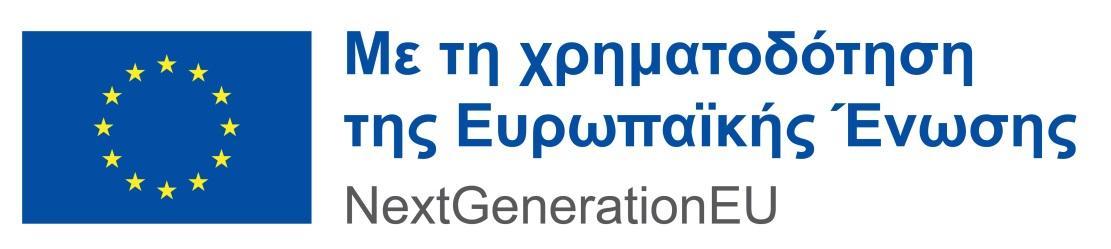 Το εν λόγω λογότυπο διατίθεται σε όλες τις απαιτούμενες για σκοπούς δημοσιότητας μορφές και χρωματισμούς στον  ακόλουθο σύνδεσμο της Ευρωπαϊκής Επιτροπής:https://ec.europa.eu/regional_policy/en/information/logos_downloadcenter/ (προσοχή στην επιλογή του λογότυπου με αναφορά NextGenerationEU), καθώς και στην κυπριακή ιστοσελίδα του Σχεδίου (www.cyprus-tomorrow.gov.cy, ενότητα: Πολυμέσα / Λογότυπα). Στην ιστοσελίδα του Σχεδίου διατίθεται παράλληλα το έμβλημα της Κυπριακής Δημοκρατίας καθώς και το λογότυπο του ΣΑΑ Κύπρου (Κύπρος_το αύριο), τα οποία επίσης θα πρέπει να προβάλλονται από τους αποδέκτες χρηματοδότησης μέσω του ΣΑΑ (είτε μέσω δημοσίων συμβάσεων ή μέσω  Σχεδίων Χορηγιών).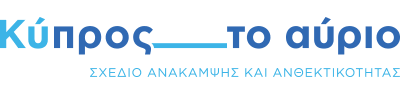 Σημειώνεται ότι, όταν εμφανίζεται σε συνδυασμό με άλλο λογότυπο, το έμβλημα της Ευρωπαϊκής Ένωσης (ως πιο πάνω) θα πρέπει να εμφανίζεται τουλάχιστον τόσο εμφανώς και ορατά όσο τα άλλα λογότυπα. Το έμβλημα πρέπει να παραμένει διακριτό και ξεχωριστό και δεν μπορεί να τροποποιηθεί προσθέτοντας άλλα οπτικά σήματα ή κείμενο. Εκτός από το συγκεκριμένο έμβλημα, καμία άλλη οπτική ταυτότητα ή λογότυπο δεν μπορεί να χρησιμοποιηθεί για να τονίσει την υποστήριξη της ΕΕ.Σε ότι αφορά την ορθή χρήση του εμβλήματος της ΕΕ, σχετικές κατευθυντήριες γραμμές προς τους αποδέκτες χρηματοδότησης της ΕΕ παρέχονται πρόσθετα μέσω εγχειριδίου της Ευρωπαϊκής Επιτροπής το οποίο είναι διαθέσιμο στον ακόλουθο σύνδεσμο: https://ec.europa.eu/info/sites/default/files/eu-emblem-rules_el.pdf.  ΠΑΡΑΡΤΗΜΑ 2ISQua External Evaluation Association (IEEA) Accredited Organisations and Accredited StandardsAmerican Association of Blood Banks - AABBAmerican Accreditation Commission International – AACIAccreditation Association for Ambulatory Health Care - AAAHCAccreditation CanadaAfrica Society for Blood Transfusion - AfSBTAged Care Quality and Safety Commission - AACQSCAndalusian Agency for Health Care Quality - ACSAThe Australian Council on Healthcare Standards – ACHSAustralian General Practice Accreditation Limited – AGPALBrazilian College of Radiology - CBRBrazilian Society of Clinical Pathology / Laborator - SBPC / PALCBSI Group New Zealand Limited (previously HDANZ) - BSI Group NZCanadian Accreditation Council of Human Services – CACOHSCanadian Centre for Accreditation - CCACentral Region Technical Advisory Services New Zealand – TASCHKS (Assurance and Accreditation) United Kingdom – CHKSCollege of Physicians and Surgeons of Alberta - CPSACouncil for Health Services Accreditation of Southern Africa – CoHSASADAA Group Limited New Zealand – DAADepartment for Communities and Social Inclusion - DCSIDiagnostic Accreditation Program of British Columbia Canada – DAP PCDNV GL Business Assurance Norway AS – DNV GLDubai Healthcare City Authority-Regulatory (DHCR) – DHC CPQFundação Carlos Alberto Vanzolini Brazil – FCAVGeneral Authority for Healthcare Accreditation & Regulation Egypt – GAHARGlobal Healthcare Accreditation United States  - GHAGlobal-Mark Pty Ltd Australia - GLOBAL-MARKGuangzhou Asclepius Healthcare Accreditation Service Company (GAHA) China - GAHAHaute Autorité de Santé (HAS) France – HASHDAA Australia Pty Ltd - HDAA AUSHealth Care Accreditation Council of Jordan – HCACHealth Standards Organization CanadaHealthCare Limited New Zealand – Health ShareHong Kong Association of Gerontology - RACASIBES - Instituto Brasileiro para Excelência em Saúde – IBESICONTEC Colombia – ICONTECIndonesian Commission on Accreditation of Hospital - KARS ICAHOInstance      Nationale de l’ Evaluation et de l’ Accreditation      an      Santo (INEAS) Tunisia - INEASInstituto Técnico Para la Acreditación de Establecimientos de Salud Argentina – ITAESIQG - Health Services Accreditation Brazil – IQGJapan Council for Quality Health Care – JQJoint Commission International United States – JCIJoint Commission of Taiwan – JCTKorea Institute for Healthcare Accreditation – KOIHALaboratory Medicine Foundation Korea – LMFLab Quality Finland - LabqualityMalaysian Society for Quality in Health – MSQHMinistry of Health CambodiaNational Accreditation Board for Hospitals & Healthcare Providers India – NABHNational Health Systems Resource Centre India – NHSRCOrganisation of European Cancer Institutes Belgium - OECIOrganização Nacional de Acreditação Brazil – ONAPublic Association of Surveyors & Consultants in the Field of Healthcare Accreditation Kazakhstan – ACQHQualicor Europe Netherlands - Qualicor EuropeQuality & Accreditation Institute India - QAIQuality Practice Accreditation Australia – QPARomanian National Authority of Quality Management in Healthcare Romania – ANMCSRoyal Australian College of General Practitioners Australia – RACGPSafe Care Foundation NetherlandsSaudi Central Board for Accreditation of Healthcare Institutions – CBAHISociety for Quality in Health Care Nigeria – SQHNTemos International GermanyThe American Association for Accreditation of Ambulatory Surgical Facilities International United States - AAAASFIThe Healthcare Accreditation Institute (Public Organization), Thailand – HAITurkish Health Care Quality and Accreditation Institute (TÜSKA) Turkey - TÜSKAΠερισσότερες πληροφορίες στην ιστοσελίδα https://ieea.ch/accreditation.htmlΠΑΡΑΡΤΗΜΑ 3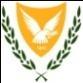 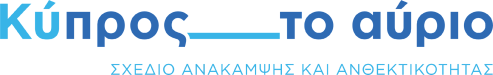 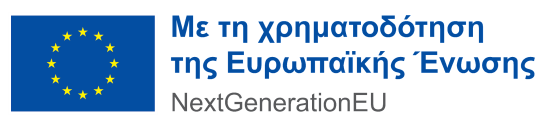 KΥΠΡΙΑΚΗ ΔΗΜΟΚΡΑΤΙΑΥΠΟΥΡΓΕΙΟ ΥΓΕΙΑΣ1448 ΛΕΥΚΩΣΙΑΣΧΕΔΙΟ ΠΑΡΟΧΗΣ ΚΥΒΕΡΝΗΤΙΚΩΝ ΧΟΡΗΓΙΩΝ ΠΡΟΣ ΤΑ ΙΔΙΩΤΙΚΑ ΚΑΙ ΔΗΜΟΣΙΑ ΝΟΣΗΛΕΥΤΗΡΙΑ ΓΙΑ ΔΙΑΠΙΣΤΕΥΣΗ (ΑCCREDITATION)ΕΠΙΣΗΜΑΝΣΕΙΣ Προτού συμπληρώσει την αίτηση, ο εξουσιοδοτημένος εκπρόσωπος του νοσηλευτηρίου θα πρέπει να μελετήσει τις πρόνοιες του Σχεδίου.Η αίτηση συμπληρώνεται κατάλληλα με όλα τα απαραίτητα στοιχεία, αποστέλλεται  και παραλαμβάνεται στο Υπουργείο Υγείας εντός των επόμενων 6 μηνών  μετά την έκδοση του διαπιστευτηρίου ποιότητας.Η συμπλήρωση και αποστολή της αίτησης στο Υπουργείο Υγείας είναι υποχρέωση του Διευθυντή ή εξουσιοδοτημένου εκπροσώπου του και κανενός άλλου, τρίτου προσώπου. Η συμπλήρωση όλων των στοιχείων της αίτησης είναι απαραίτητη.Στην αίτηση επισυνάπτονται τα έγγραφα που αναφέρονται στο Μέρος Ε του εντύπου. Α.		ΣΤΟΙΧΕΙΑ ΝΟΣΗΛΕΥΤΗΡΙΟΥ Β.		ΣΤΟΙΧΕΙΑ ΣΥΜΒΟΥΛΟΥ ή /και ΕΤΑΙΡΙΑΣ Γ.           ΣΥΝΗΜΜΕΝΑ ΕΓΓΡΑΦΑΕπιβεβαιώστε, σημειώνοντας Χ στο αντίστοιχο τετραγωνάκι, ότι επισυνάπτονται στην αίτησή σας τα πιο κάτω έγγραφα/ στοιχεία. Δ.          ΥΠΕΥΘΥΝΗ ΔΗΛΩΣΗ Σημείωση:	Πληροφορίες για τις σχετικές νομοθεσίες, τα Σχέδια, τον Οδηγό Πολιτικής και Διαδικασιών, καθώς και τα σχετικά έντυπα, υπάρχουν στις ιστοσελίδες του Υπουργείου Υγείας στο διαδίκτυο, στη διεύθυνση www.moh.gov.cyΥπογραφή εξουσιοδοτημένου Εκπροσώπου του       Νοσηλευτηρίου 						..................................................      Ημερομηνία:		          				..................................................ΠΑΡΑΡΤΗΜΑ 4KΥΠΡΙΑΚΗ ΔΗΜΟΚΡΑΤΙΑΥΠΟΥΡΓΕΙΟ ΥΓΕΙΑΣ1448 ΛΕΥΚΩΣΙΑΣΧΕΔΙΟ ΠΑΡΟΧΗΣ ΚΥΒΕΡΝΗΤΙΚΩΝ ΧΟΡΗΓΙΩΝ ΠΡΟΣ ΤΑ ΙΔΙΩΤΙΚΑ ΚΑΙ ΔΗΜΌΣΙΑ ΝΟΣΗΛΕΥΤΗΡΙΑ ΓΙΑ ΔΙΑΠΙΣΤΕΥΣΗ (ΑCCREDITATION)Α.		ΣΤΟΙΧΕΙΑ ΝΟΣΗΛΕΥΤΗΡΙΟΥ Β.	ΣΤΟΙΧΕΙΑ ΟΡΓΑΝΙΣΟΥ ΔΙΑΠΙΣΤΕΥΣΗΣ Γ.	 ΑΙΤΟΥΜΕΝΕΣ ΔΑΠΑΝΕΣ Λεπτομέρειες υπολογισμού των επιλέξιμων δαπανών κατάρτισης παρατίθενται στο Σημείο 5 του Σχεδίου.Δ. 	ΥΠΕΥΘΥΝΗ ΔΗΛΩΣΗΣημειώστε με Χ για ότι ισχύει στο αντίστοιχο τετραγωνάκι.☐ 	Δεν εκκρεμεί ή υποβληθεί άλλη σχετική αίτηση στα πλαίσια προηγούμενων ή άλλων Σχεδίων Χορηγιών. ☐ 	Δεν έχουμε εξασφαλίσει από το Κράτος άλλης μορφής οικονομική βοήθεια σχετική με το αντικείμενο.Σε περίπτωση που η Επιτροπή μου παραχωρήσει τη σχετική χορηγία και οποιαδήποτε από τις πληροφορίες που έδωσα στην αίτηση αυτή αποδειχθεί ανακριβής, αναγνωρίζω και αποδέχομαι ότι η πιο πάνω Επιτροπή έχει το δικαίωμα να μου ζητήσει την άμεση επιστροφή του ποσού της χορηγίας.Ε.	ΣΥΝΗΜΜΕΝΑ ΕΓΓΡΑΦΑ ΓΙΑ ΤΟ ΑΙΤΗΜΑ ΚΑΤΑΒΟΛΗΣ ΧΟΡΗΓΙΑΣΕπιβεβαιώστε, σημειώνοντας Χ στο αντίστοιχο τετραγωνάκι, ότι επισυνάπτονται στην αίτησή σας τα πιο κάτω έγγραφα/ στοιχεία.Υπογραφή εξουσιοδοτημένου Εκπροσώπου του       Νοσηλευτηρίου 						..................................................      Ημερομηνία:		          				..................................................ΠΑΡΑΡΤΗΜΑ 5 ………………………………………………………………………………………………………….………………………………. :  .…………………………………….                                                                                                      Οι όροι που χρησιμοποιούνται στην παρούσα δήλωση έχουν την έννοια που αποδίδουν σε αυτούς ο Κανονισμός (ΕΕ) αριθ. 1407/2013, ο Κανονισμός (ΕΕ) αριθ. 1408/2013, ο Κανονισμός (ΕΚ) αριθ. 875/2007 και ο Κανονισμός (ΕΕ) 360/2012.Ο Κανονισμός (ΕE) αριθ. 1407/2013 της Επιτροπής της 18ης Δεκεμβρίου 2013 σχετικά με την εφαρμογή των άρθρων 107 και 108 της Συνθήκης για τη λειτουργία της Ευρωπαϊκής Ένωσης στις ενισχύσεις ήσσονος σημασίας επιτρέπει τη χορήγηση ενισχύσεων μέχρι 200.000 ευρώ ανά τρία οικονομικά έτη ανά επιχείρηση. Το συνολικό ποσό ενισχύσεων ήσσονος σημασίας που χορηγείται σε μια δεδομένη επιχείρηση η οποία δραστηριοποιείται στον τομέα των οδικών μεταφορών δεν επιτρέπεται να υπερβεί τις 100.000 ευρώ σε οποιανδήποτε περίοδο τριών οικονομικών ετών.Ο Κανονισμός (ΕE) αριθ. 1408/2013 της Επιτροπής της 18ής Δεκεμβρίου 2013 σχετικά με  την εφαρμογή των άρθρων 107 και 108 της Συνθήκης για τη λειτουργία της Ευρωπαϊκής Ένωσης στις ενισχύσεις ήσσονος σημασίας («de minimis») στο γεωργικό τομέα επιτρέπει τη χορήγηση ενισχύσεων μέχρι 15.000 ευρώ ανά τρία οικονομικά έτη ανά επιχείρηση.  Το σωρευτικό ποσό των ενισχύσεων ήσσονος σημασίας που χορηγείται από την Κυπριακή Δημοκρατία στις επιχειρήσεις του τομέα της παραγωγής γεωργικών προϊόντων για περίοδο τριών οικονομικών ετών δεν υπερβαίνει τα 7.060.000 ευρώ. Ο Κανονισμός (ΕΚ) αριθ. 875/2007 της Επιτροπής της 24ης Ιουλίου 2007 για την εφαρμογή των άρθρων 87 και 88 της συνθήκης ΕΚ στις ενισχύσεις ήσσονος σημασίας στον τομέα της αλιείας και για την τροποποίηση του Κανονισμού (ΕΚ) αριθ. 1860/2004 επιτρέπει τη χορήγηση ενισχύσεων μέχρι 30.000 ευρώ ανά τρία οικονομικά έτη ανά επιχείρηση.  Το σωρευτικό ποσό των ενισχύσεων ήσσονος σημασίας που χορηγείται από την Κυπριακή Δημοκρατία στις επιχειρήσεις του τομέα της αλιείας για περίοδο τριών οικονομικών ετών δεν υπερβαίνει τα 1.562.000  ευρώ.Για τον έλεγχο των εθνικών σωρευτικών ορίων του Κανονισμού (ΕΚ) αριθ. 875/2007 και του Κανονισμού (ΕΕ) αριθ. 1408/2013 θα ακολουθείται από την Αρμόδια Αρχή η διαδικασία που προνοούν οι Κανονισμοί 4 και 5 των περί Ελέγχου των Κρατικών  Ενισχύσεων (Ενισχύσεις Ήσσονος Σημασίας) Κανονισμών του 2009.Ο Κανονισμός (ΕΕ) αριθ. 360/2012 της Ευρωπαϊκής Επιτροπής της 25ης Απριλίου 2012 σχετικά με την εφαρμογή των άρθρων 107 και 108 της Συνθήκης για τη Λειτουργία της Ευρωπαϊκής Ένωσης στις ενισχύσεις ήσσονος σημασίας, οι οποίες χορηγούνται σε επιχειρήσεις που παρέχουν υπηρεσίες γενικού οικονομικού συμφέροντος, επιτρέπει τη χορήγηση ενισχύσεων μέχρι 500.000 ευρώ ανά τρία οικονομικά έτη ανά επιχείρηση. Ενισχύσεις ήσσονος σημασίας δυνάμει του εν λόγω Κανονισμού μπορούν να σωρευθούν με ενισχύσεις ήσσονος σημασίας δυνάμει άλλων Κανονισμών σχετικά με ενισχύσεις ήσσονος σημασίας νοουμένου ότι το σωρευτικό ποσό ενισχύσεων ήσσονος σημασίας δε θα ξεπερνά τις 500.000 ευρώ ανά τριετία. Επίσης, απαγορεύεται η σώρευση ενισχύσεων ήσσονος σημασίας που εμπίπτουν στο πεδίο εφαρμογής του ως άνω  Κανονισμού με οποιανδήποτε αντιστάθμιση αναφορικά με την ίδια υπηρεσία γενικού οικονομικού συμφέροντος, ανεξαρτήτως του αν συνιστά ή όχι κρατική ενίσχυση.Η υποβολή της παρούσας δήλωσης δε δημιουργεί κανένα δικαίωμα στον υπογράφοντα για λήψη οποιασδήποτε ενίσχυσης ήσσονος σημασίας. Η έγκριση για χορήγηση της ενίσχυσης ήσσονος σημασίας για την οποία υποβάλλεται η παρούσα δήλωση εναπόκειται αποκλειστικά στην Αρμόδια Αρχή.ΠΑΡΑΡΤΗΜΑ 6ΥΠΕΥΘΥΝΗ ΔΗΛΩΣΗ ΕΝΙΑΙΑΣ ΕΠΙΧΕΙΡΗΣΗΣΗ παρούσα Υπεύθυνη Δήλωση Ενιαίας Επιχείρησης υποβάλλεται από τον Δικαιούχο ή τον εκπρόσωπο του Δικαιούχου της Ενίσχυσης Ήσσονος Σημασίας (De Minimis Aid) και αφορά τη δομή της Ενιαίας Επιχείρησης για σκοπούς συμμόρφωσης με το άρθρο 2(2) του ΚΑΝΟΝΙΣΜΟΥ (ΕΕ) αριθ. 1407/2013 ΤΗΣ ΕΠΙΤΡΟΠΗΣ της 18ης Δεκεμβρίου 2013 σχετικά με την εφαρμογή των άρθρων 107 και 108 της Συνθήκης για τη Λειτουργία της Ευρωπαϊκής Ένωσης στις Ενισχύσεις Ήσσονος Σημασίας (εφεξής ο «Κανονισμός (ΕΕ) αριθ. 1407/2013»)  (Επίσημη Εφημερίδα της Ευρωπαϊκής Ένωσης, L 352, 24.12.2013, σ. 3). Ο εν λόγω ορισμός της Ενιαίας Επιχείρησης, βάσει του Κανονισμού (ΕΕ) αριθ. 1407/2013, ισχύει για όλους τους Κανονισμούς της Ευρωπαϊκής Ένωσης που αφορούν στις Ενισχύσεις Ήσσονος Σημασίας.Στην «Ενιαία Επιχείρηση» περιλαμβάνονται, όλες οι επιχειρήσεις που έχουν τουλάχιστον μία από τις ακόλουθες σχέσεις μεταξύ τους: α) μια επιχείρηση κατέχει την πλειοψηφία των δικαιωμάτων ψήφου των μετόχων ή των εταίρων άλλης επιχείρησης· β) μια επιχείρηση έχει το δικαίωμα να διορίζει ή να παύει την πλειοψηφία των μελών του διοικητικού, διαχειριστικού ή εποπτικού οργάνου άλλης επιχείρησης· γ) μια επιχείρηση έχει το δικαίωμα να ασκεί δεσπόζουσα επιρροή σε άλλη επιχείρηση βάσει σύμβασης που έχει συνάψει με αυτήν ή δυνάμει ρήτρας του καταστατικού αυτής της τελευταίας· δ) μια επιχείρηση που είναι μέτοχος ή εταίρος άλλης επιχείρησης ελέγχει μόνη της, βάσει συμφωνίας που έχει συνάψει με άλλους μετόχους ή εταίρους της εν λόγω επιχείρησης, την πλειοψηφία των δικαιωμάτων ψήφου των μετόχων ή των εταίρων αυτής της επιχείρησης. Οι επιχειρήσεις που έχουν οποιαδήποτε από τις σχέσεις που αναφέρονται στα στοιχεία α) έως δ) με μία ή περισσότερες άλλες επιχειρήσεις θεωρούνται, επίσης Ενιαία Επιχείρηση.Στην περίπτωση που ο Δικαιούχος συνιστά Τμήμα Ενιαίας Επιχείρησης συμπληρώνεται υποχρεωτικά ο παρακάτω πίνακας, Πίνακας_1, με τα στοιχεία όλων των Επιχειρήσεων που αποτελούν την Ενιαία Επιχείρηση, σημειώνοντας πρώτη την «Κύρια» Επιχείρηση.Πίνακας_1: Δομή Ενιαίας ΕπιχείρησηςΤο συνολικό ποσό των ενισχύσεων ήσσονος σημασίας που χορηγούνται ανά κράτος μέλος σε μία Ενιαία Επιχείρηση δεν πρέπει να υπερβαίνει τα ανώτατα όρια που προβλέπονται βάσει των ανάλογων Κανονισμών: Κανονισμός (ΕΕ) αριθ. 1407/2013 ή Κανονισμός (ΕΕ) αριθ. 1408/2013 ή Κανονισμός (ΕΕ) αριθ. 717/2014,  ή Κανονισμός (ΕΕ) αριθ. 360/2012 σε οποιαδήποτε περίοδο τριών συνεχόμενων οικονομικών ετών.Επισημαίνεται ότι, η ενίσχυση ήσσονος σημασίας θεωρείται ότι χορηγείται κατά τον χρόνο παραχώρησης στην οικεία επιχείρηση του έννομου δικαιώματος λήψης της ενίσχυσης σύμφωνα με το εφαρμοστέο εθνικό νομικό καθεστώς ανεξάρτητα από την ημερομηνία καταβολής της ενίσχυσης ήσσονος σημασίας στην επιχείρηση. Η ενίσχυση ήσσονος σημασίας ελέγχεται από την οικία Αρμόδια Αρχή μέσω του «Κεντρικού Συστήματος Μητρώων Κρατικών Ενισχύσεων και Ενισχύσεων Ήσσονος Σημασίας» προς το σύνολο των ενισχύσεων ήσσονος σημασίας που η ενιαία επιχείρηση λαμβάνει, τόσο κατά τη διάρκεια του οικείου οικονομικού έτους, όσο και των δύο προηγούμενων οικονομικών ετών προκειμένου να εξακριβωθεί αν η νέα ενίσχυση δεν οδηγεί σε υπέρβαση του ανώτατου ορίου που ισχύει για τις ενισχύσεις ήσσονος σημασίας.ΠΑΡΑΡΤΗΜΑ 7ΔΗΛΩΣΗ ΑΝΑΦΟΡΙΚΑ ΜΕ ΤΟΥΣ ΠΡΑΓΜΑΤΙΚΟΥΣ ΔΙΚΑΙΟΥΧΟΥΣ ΑΙΤΗΤΩΝ ΣΕ ΠΡΟΣΚΛΗΣΗ ΣΧΕΔΙΟΥ ΧΟΡΗΓΙΩΝΥπευθύνως δηλώνω ότι:ΜΕΡΟΣ ΑΈχουν καταχωρηθεί τα επικαιροποιημένα στοιχεία των πραγματικών μας δικαιούχων, στο ακόλουθο Αρμόδιο Εθνικό Μητρώο / Αρχείο: Επισυνάπτεται το σχετικό επίσημο αποδεικτικό καταχώρησης.ΜΕΡΟΣ ΒΤα στοιχεία των Πραγματικών Δικαιούχων, όπως αυτά καταχωρήθηκαν στο πιο πάνω αναφερόμενο Αρμόδιο Εθνικό Μητρώο / Αρχείο, είναι τα ακόλουθα:Πραγματικός Δικαιούχος 1………………………………………………………………………………………………………Πραγματικός Δικαιούχος 2……………………………………………………………………………………………………….Πραγματικός Δικαιούχος 3……………………………………………………………………………………………………(εάν απαιτείται, δύναται να επισυναφθεί ξεχωριστό έγγραφο, ως παράρτημα της παρούσας δήλωσης με τα πιο πάνω στοιχεία για τυχόν πρόσθετους πραγματικούς δικαιούχους)Oι πληροφορίες / στοιχεία που παρέχονται με την παρούσα δήλωση ή / και που περιέχονται σε οποιοδήποτε επισυνημμένο σε αυτήν έγγραφο, είναι πλήρεις και αληθείς.Συγκατατίθεμαι όπως οι πληροφορίες και τα στοιχεία αυτά τύχουν οποιασδήποτε νόμιμης επεξεργασίας από τους αρμόδιους φορείς που εμπλέκονται στην εν λόγω διαδικασία σύναψης σύμβασης, καθώς και στο Σύστημα Παρακολούθησης και Ελέγχου της χρηματοδότησης της σύμβασης.ΠΑΡΑΡΤΗΜΑ 8ΥΠΟΔΕΙΓΜΑ ΒΙΟΓΡΑΦΙΚΟΥ ΣΗΜΕΙΩΜΑΤΟΣΥπεύθυνος Συμβούλου Έργου ή/ και ΕταιρείαςΕκπαίδευση:Γλώσσες: Αναφέρετε ικανότητα σε κλίμακα από 1 έως 5 (1 – άριστα, 5 – ελάχιστα)Μέλος επαγγελματικών οργανισμών :Άλλες ικανότητες:  (π.χ. γνώση Η/Υ κλπ.)Παρούσα θέση στον οργανισμό: Κύρια προσόντα:  (Αναγράφονται τα κύρια προσόντα και ικανότητες του ατόμου που προκύπτουν από την μέχρι σήμερα επαγγελματική και άλλη εμπειρία του) Επαγγελματική εμπειρία:*	Να δοθεί αναλυτική περιγραφή των καθηκόντων κατά τρόπο που να φαίνεται η συνάφεια με τις ζητούμενες υπηρεσίες, ο βαθμός εμπλοκής και ευθύνης.Κατάλογος έργων διαπίστευσης νοσηλευτηρίωνΆλλα σχετικά στοιχεία / πληροφορίες:Σημείωση: Η Αναθέτουσα Αρχή διατηρεί το δικαίωμα σε οποιοδήποτε στάδιο της διαδικασίας να ελέγξει την ορθότητα των στοιχείων του Βιογραφικού Σημειώματος. Προς το σκοπό αυτό, ο Προσφέρων οφείλει, εάν του ζητηθεί, να υποβάλει τα κατά περίπτωση απαιτούμενα στοιχεία τεκμηρίωσης.ΠΑΡΑΡΤΗΜΑ 9 Εμπειρία Υπεύθυνου Συμβούλου Έργου ή/ και ΕταιρείαςΤΕΚΜΗΡΙΩΣΗ ΤΕΧΝΙΚΩΝ ΚΑΙ ΕΠΑΓΓΕΛΜΑΤΙΚΩΝ ΙΚΑΝΟΤΗΤΩΝ ΥΠΕΥΘΥΝΟΥ ΣΥΜΒΟΥΛΟΥ1. ΕΜΠΕΙΡΙΑ ΠΡΟΣΦΕΡΟΝΤΑ       (Ο αριθμός των έργων αυτών δεν θα πρέπει να ξεπερνά τις 5)ΠΕΔΙΑ ΕΞΕΙΔΙΚΕΥΣΗΣ(Σε περίπτωση που ο Σύμβουλος/ Εταιρεία είναι κοινοπραξία συμπληρώνει τον παρακάτω πίνακα με τα πεδία ως έχουν δηλώνοντας – με τη χρήση του συμβόλου √ - το πεδίο ειδίκευσης του συντονιστή της κοινοπραξίας και κάθε μέλους χωριστά. Σε περίπτωση που ο Σύμβουλος είναι ένα μόνο πρόσωπο η εμπειρία του δηλώνεται στη στήλη του συντονιστή. ΠΑΡΑΡΤΗΜΑ 10ΔΗΛΩΣΗ Υπεύθυνου Συμβούλου Έργου ή/ και ΕταιρείαςΔηλώνω ότι ΔΕΝ έχω οποιοδήποτε οικονομικό ή άλλο συμφέρον, άμεσο ή έμμεσο, σε σχέση με το Νοσηλευτήριο πέραν των Συμβουλευτικών Υπηρεσιών που παρέχω με σκοπό τη διαπίστευση του Νοσηλευτηρίου ή έχω οποιαδήποτε ιδιάζουσα σχέση ή οποιαδήποτε εξ αίματος ή εξ αγχιστείας συγγένεια μέχρι του τετάρτου βαθμού ή βρίσκομαι σε οξεία έχθρα με οποιοδήποτε πρόσωπο που έχει πρόδηλο οικονομικό ή άλλο συμφέρον στο εν λόγω Νοσηλευτήριο.Υπογραφή:.......................................................................................             Ονοματεπώνυμο:................................................................................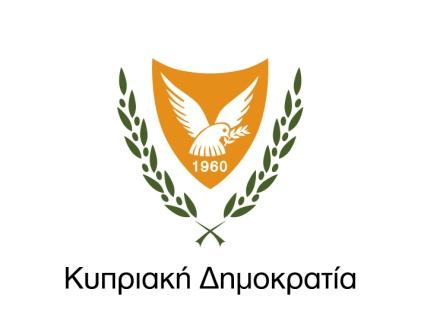 ΣΧΕΔΙΟ ΑΝΑΚΑΨΗΣ ΚΑΙ ΑΝΘΕΚΤΙΚΟΤΗΤΑΣ2021-2026ΣΧΕΔΙΟ ΠΑΡΟΧΗΣ ΚΥΒΕΡΝΗΤΙΚΩΝ ΧΟΡΗΓΙΩΝ ΣΕ ΙΔΙΩΤΙΚΑ ΚΑΙ ΔΗΜΟΣΙΑ ΝΟΣΗΛΕΥΤΗΡΙΑ ΜΕ ΣΚΟΠΟ ΤΗ ΔΙΑΠΙΣΤΕΥΣΗ (ACCREDITATION)ΥΠΟΥΡΓΕΙΟ ΥΓΕΙΑΣΙΑΤΡΙΚΕΣ ΥΠΗΡΕΣΙΕΣ ΚΑΙ ΥΠΗΡΕΣΙΕΣ ΔΗΜΟΣΙΑΣ ΥΓΕΙΑΣΦεβρουάριος 2023Κατηγορία Ιδιωτικού      ΝοσηλευτηρίουAνώτατο Ποσό σε ΕυρώΑ. Νοσοκομεία25.000Β. Πολυκλινικές  15.000Γ. Κλινικές12.500Δ. Κλινικές Ημερήσιας Νοσηλείας10.000Κατηγορία Δημόσιου ΝοσηλευτηρίουΑνώτατο Ποσό σε Ευρώ9Α. Πέραν των 5 ειδικοτήτων και τουλάχιστον 30 κλίνες25.000Β. Από 3 μέχρι 5 ειδικότητες και τουλάχιστον 3 κλίνες ανά ειδικότητα15.000Γ. Μέχρι 2 ειδικότητες και τουλάχιστον 3 κλίνες ανά ειδικότητα12.500Δ. Ημερήσιας Νοσηλείας με ωράριο εργασίας 07.00 – 19.00 και τουλάχιστον 2 κλίνες ανά ιατρική ειδικότητα10.000Κατηγορία Ιδιωτικού      Νοσηλευτηρίου8Aνώτατο Ποσό σε ΕυρώΑ. Νοσοκομεία35.000Β. Πολυκλινικές  30.000Γ. Κλινικές25.000Δ. Κλινικές Ημερήσιας Νοσηλείας15.000Κατηγορία Δημόσιου ΝοσηλευτηρίουΑνώτατο Ποσό σε Ευρώ10Α. Πέραν των 5 ειδικοτήτων και τουλάχιστον 30 κλίνες35.000Β. Από 3 μέχρι 5 ειδικότητες και τουλάχιστον 3 κλίνες ανά ειδικότητα30.000Γ. Μέχρι 2 ειδικότητες και τουλάχιστον 3 κλίνες ανά ειδικότητα25.000Δ. Ημερήσιας Νοσηλείας με ωράριο εργασίας 07.00 – 19.00 και τουλάχιστον 2 κλίνες ανά ιατρική ειδικότητα15.000Πίνακας 1 - Στάδια υποβολής αιτημάτων χορηγίαςΠίνακας 1 - Στάδια υποβολής αιτημάτων χορηγίαςΠίνακας 1 - Στάδια υποβολής αιτημάτων χορηγίαςΧρονικό διάστημα (σε μήνες)Τίτλος σταδίουΠοσοστό χορηγίαςΤο αργότερο εντός 12 ή 24 μηνών, για τις κατηγορίες Γ-Δ ή Α-Β αντίστοιχα,  από την υποβολή αίτησης συμμετοχής στο Σχέδιο.1ο στάδιο - Ολοκλήρωση και υποβολή έκθεσης αξιολόγησης διαπίστευσης (Accreditation Survey)100% της επιλέξιμης χορηγίας για παροχή Συμβουλευτικών Υπηρεσιών, βλ. Παράγραφο 6.1(όπου εφαρμόζεται)50% της εκτιμώμενης επιλέξιμης χορηγίας για την απόκτηση πιστοποιητικού διαπίστευσης, βλ. Παράγραφο 6.2Το αργότερο εντός 24 ή 36 μηνών, για τις κατηγορίες Γ-Δ ή Α-Β αντίστοιχα,  από την υποβολή αίτησης συμμετοχής στο Σχέδιο, και όχι αργότερα από τις 31/3/20262ο στάδιο - Ολοκλήρωση διαδικασίας και υποβολή του πιστοποιητικού διαπίστευσηςΕξόφληση της επιλέξιμης χορηγίας για την απόκτηση πιστοποιητικού διαπίστευσης βάσει των τελικών επαληθευμένων δαπανών ΓΙΑ ΥΠΗΡΕΣΙΑΚΗ ΧΡΗΣΗΓΙΑ ΥΠΗΡΕΣΙΑΚΗ ΧΡΗΣΗΑΙΤΗΣΗ ΣΥΜΜΕΤΟΧΗΣ ΣΤΟ ΣΧΕΔΙΟ ΕΠΙΔΟΤΗΣΗΣ  ΓΙΑ ΤΗ ΔΙΑΠΙΣΤΕΥΣΗ ΙΔΙΩΤΙΚΩΝ ΚΑΙ ΔΗΜΟΣΙΩΝ ΝΟΣΗΛΕΥΤΗΡΙΩΝΑΙΤΗΣΗ ΣΥΜΜΕΤΟΧΗΣ ΣΤΟ ΣΧΕΔΙΟ ΕΠΙΔΟΤΗΣΗΣ  ΓΙΑ ΤΗ ΔΙΑΠΙΣΤΕΥΣΗ ΙΔΙΩΤΙΚΩΝ ΚΑΙ ΔΗΜΟΣΙΩΝ ΝΟΣΗΛΕΥΤΗΡΙΩΝΚατηγορία ΝοσηλευτηρίουΚατηγορία ΝοσηλευτηρίουΑΙΤΗΣΗ ΣΥΜΜΕΤΟΧΗΣ ΣΤΟ ΣΧΕΔΙΟ ΕΠΙΔΟΤΗΣΗΣ  ΓΙΑ ΤΗ ΔΙΑΠΙΣΤΕΥΣΗ ΙΔΙΩΤΙΚΩΝ ΚΑΙ ΔΗΜΟΣΙΩΝ ΝΟΣΗΛΕΥΤΗΡΙΩΝA☐B☐ΑΙΤΗΣΗ ΣΥΜΜΕΤΟΧΗΣ ΣΤΟ ΣΧΕΔΙΟ ΕΠΙΔΟΤΗΣΗΣ  ΓΙΑ ΤΗ ΔΙΑΠΙΣΤΕΥΣΗ ΙΔΙΩΤΙΚΩΝ ΚΑΙ ΔΗΜΟΣΙΩΝ ΝΟΣΗΛΕΥΤΗΡΙΩΝΓ☐Δ☐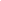 ΑΙΤΗΣΗ ΣΥΜΜΕΤΟΧΗΣ ΣΤΟ ΣΧΕΔΙΟ ΕΠΙΔΟΤΗΣΗΣ  ΓΙΑ ΤΗ ΔΙΑΠΙΣΤΕΥΣΗ ΙΔΙΩΤΙΚΩΝ ΚΑΙ ΔΗΜΟΣΙΩΝ ΝΟΣΗΛΕΥΤΗΡΙΩΝΓ☐Δ☐ΑΙΤΗΣΗ ΣΥΜΜΕΤΟΧΗΣ ΣΤΟ ΣΧΕΔΙΟ ΕΠΙΔΟΤΗΣΗΣ  ΓΙΑ ΤΗ ΔΙΑΠΙΣΤΕΥΣΗ ΙΔΙΩΤΙΚΩΝ ΚΑΙ ΔΗΜΟΣΙΩΝ ΝΟΣΗΛΕΥΤΗΡΙΩΝΕ  ☐Στ  ☐ΑΙΤΗΣΗ ΣΥΜΜΕΤΟΧΗΣ ΣΤΟ ΣΧΕΔΙΟ ΕΠΙΔΟΤΗΣΗΣ  ΓΙΑ ΤΗ ΔΙΑΠΙΣΤΕΥΣΗ ΙΔΙΩΤΙΚΩΝ ΚΑΙ ΔΗΜΟΣΙΩΝ ΝΟΣΗΛΕΥΤΗΡΙΩΝΖ  ☐Η  ☐ΑΙΤΗΣΗ ΣΥΜΜΕΤΟΧΗΣ ΣΤΟ ΣΧΕΔΙΟ ΕΠΙΔΟΤΗΣΗΣ  ΓΙΑ ΤΗ ΔΙΑΠΙΣΤΕΥΣΗ ΙΔΙΩΤΙΚΩΝ ΚΑΙ ΔΗΜΟΣΙΩΝ ΝΟΣΗΛΕΥΤΗΡΙΩΝΑρ. Φακέλου:Αρ. Φακέλου:Επωνυμία Νοσηλευτηρίου:      Διεύθυνση του Νοσηλευτηρίου: Επωνυμία Νοσηλευτηρίου:      Διεύθυνση του Νοσηλευτηρίου: Αρ. Μητρώου  Άδειας Λειτουργίας Ιδιωτικού Νοσηλευτηρίου (αυτό ισχύει μόνο για τα Ιδιωτικά Νοσηλευτήρια):Αρ. Μητρώου  Άδειας Λειτουργίας Ιδιωτικού Νοσηλευτηρίου (αυτό ισχύει μόνο για τα Ιδιωτικά Νοσηλευτήρια):Επωνυμία Νοσηλευτηρίου:      Διεύθυνση του Νοσηλευτηρίου: Επωνυμία Νοσηλευτηρίου:      Διεύθυνση του Νοσηλευτηρίου: Ημερομηνία έκδοσης :Εξουσιοδοτημένο  εκπρόσωπο για συνεργασία/ επικοινωνία  με το Υπουργείο Υγείας Επώνυμο:Όνομα:Τηλέφωνο:       Τηλεομοιότυπο:      Ηλεκτρονική Διευθ. :      Σχέση με το νοσηλευτήριο   Αρ. ταυτότητας (για Κύπριους): Επωνυμία Εταιρίας/Συμβούλου :      Διεύθυνση:Επωνυμία Εταιρίας/Συμβούλου :      Διεύθυνση:Τηλέφωνο:       Τηλεομοιότυπο:      Ηλεκτρονική Διευθ. :      Τηλέφωνο:       Τηλεομοιότυπο:      Ηλεκτρονική Διευθ. :      Τηλέφωνο:       Τηλεομοιότυπο:      Ηλεκτρονική Διευθ. :      Επωνυμία Εταιρίας/Συμβούλου :      Διεύθυνση:Επωνυμία Εταιρίας/Συμβούλου :      Διεύθυνση:Υπεύθυνος Σύμβουλος  Έργου  Επώνυμο:Όνομα:Όνομα:Τηλέφωνο:       Τηλεομοιότυπο:      Ηλεκτρονική Διευθ. :        Αρ. ταυτότητας (για Κύπριους): Χώρα προέλευσης (για σύμβουλο  από το εξωτερικό): Αρ. διαβατηρίου (για σύμβουλο  από το εξωτερικό)Χώρα προέλευσης (για σύμβουλο  από το εξωτερικό): Αρ. διαβατηρίου (για σύμβουλο  από το εξωτερικό)Εξουσιοδοτημένο εκπρόσωπο για συνεργασία/επικοινωνία  με το Υπουργείο ΥγείαςΕπώνυμο:Όνομα:Όνομα:Τηλέφωνο:       Τηλεομοιότυπο:      Ηλεκτρονική Διευθ. :      Ημερομηνία  υπογραφής  Συμβολαίου του ΈργουΗμερομηνία έναρξης έργουΗμερομηνία Λήξης  έργουΗμερομηνία Λήξης  έργουΣυνολική χρηματική αξία  της Σύμβασης ☐ Πιστοποιητικό  Άδειας λειτουργίας του Νοσηλευτηρίου (μόνο για τα ιδιωτικά νοσηλευτήρια) ☐  Γραπτή Δήλωση  που εκδίδεται δυνάμει του κανονισμού 3(2) των Περί Ελέγχου των Κρατικών Ενισχύσεων(Ενισχύσεις Ήσσονος Σημασίας) Κανονισμών 2009, Έντυπο Κ.Ε . 1 (Παράρτημα 5)☐   Υπεύθυνη Δήλωση Ενιαίας Επιχείρησης (μόνο για ιδιωτικά Νοσηλευτήρια μη ενταγμένα στο ΓεΣΥ) δυνάμει του άρθρου 2(2) του Κανονισμού (ΕΕ) 1407/2013 (Παράρτημα 6)☐   Δήλωση Αναφορικά με τους Πραγματικούς Δικαιούχους Αιτητών σε Πρόσκληση Σχεδίου Χορηγιών (Παράρτημα 7)☐   Βιογραφικό σημείωμα υπεύθυνου συμβούλου (Παράρτημα 8)☐  Εμπειρία υπευθύνου συμβούλου (Παράρτημα 9)☐ Δήλωση για τη μη σύγκρουση συμφερόντων του Υπεύθυνου Συμβούλου Έργου ή/ και Εταιρείας (Παράρτημα 10)☐  Βεβαίωση από τον Γενικό Εκτελεστικό Διευθυντή του Οργανισμού Κρατικών Υπηρεσιών Υγείας, η οποία να περιλαμβάνει τον αριθμό ειδικοτήτων που στεγάζονται στο νοσηλευτήριο και τον αριθμό κλινών που διαθέτει ανά εκάστη ειδικότητα (μόνο για τα δημόσια νοσηλευτήρια).Δηλώνω υπεύθυνα ότι:(α) Έχοντας επίγνωση των συνεπειών του περί Ψευδούς Δηλώσεως Νόμου, όλες οι πληροφορίες που έχουν καταχωρηθεί ή επισυναφθεί στην αίτηση αυτή είναι ακριβείς και αληθείς.(β)  Έχω ενημερωθεί για τις πρόνοιες της νομοθεσίας για τον Έλεγχο των Κρατικών Ενισχύσεων, καθώς και για τις πρόνοιες του Σχεδίου Κρατικών Χορηγιών για την Διαπίστευση των Ιδιωτικών και Δημόσιων Νοσηλευτηρίων και του Κανονισμού (ΕΕ) αριθ. 2020/972 της Ευρωπαϊκής Επιτροπής, και τις αποδέχομαι και δεσμεύομαι για την πιστή τήρησή τους. Έλαβα επίσης γνώση για τη δυνατότητα του Υπουργείου Υγείας για επιβολή κυρώσεων σε περίπτωση παραβίασης των προνοιών του Σχεδίου ή/ και της σχετικής νομοθεσίας.Δηλώνω υπεύθυνα ότι:(α) Έχοντας επίγνωση των συνεπειών του περί Ψευδούς Δηλώσεως Νόμου, όλες οι πληροφορίες που έχουν καταχωρηθεί ή επισυναφθεί στην αίτηση αυτή είναι ακριβείς και αληθείς.(β)  Έχω ενημερωθεί για τις πρόνοιες της νομοθεσίας για τον Έλεγχο των Κρατικών Ενισχύσεων, καθώς και για τις πρόνοιες του Σχεδίου Κρατικών Χορηγιών για την Διαπίστευση των Ιδιωτικών και Δημόσιων Νοσηλευτηρίων και του Κανονισμού (ΕΕ) αριθ. 2020/972 της Ευρωπαϊκής Επιτροπής, και τις αποδέχομαι και δεσμεύομαι για την πιστή τήρησή τους. Έλαβα επίσης γνώση για τη δυνατότητα του Υπουργείου Υγείας για επιβολή κυρώσεων σε περίπτωση παραβίασης των προνοιών του Σχεδίου ή/ και της σχετικής νομοθεσίας.Δηλώνω υπεύθυνα ότι:(α) Έχοντας επίγνωση των συνεπειών του περί Ψευδούς Δηλώσεως Νόμου, όλες οι πληροφορίες που έχουν καταχωρηθεί ή επισυναφθεί στην αίτηση αυτή είναι ακριβείς και αληθείς.(β)  Έχω ενημερωθεί για τις πρόνοιες της νομοθεσίας για τον Έλεγχο των Κρατικών Ενισχύσεων, καθώς και για τις πρόνοιες του Σχεδίου Κρατικών Χορηγιών για την Διαπίστευση των Ιδιωτικών και Δημόσιων Νοσηλευτηρίων και του Κανονισμού (ΕΕ) αριθ. 2020/972 της Ευρωπαϊκής Επιτροπής, και τις αποδέχομαι και δεσμεύομαι για την πιστή τήρησή τους. Έλαβα επίσης γνώση για τη δυνατότητα του Υπουργείου Υγείας για επιβολή κυρώσεων σε περίπτωση παραβίασης των προνοιών του Σχεδίου ή/ και της σχετικής νομοθεσίας.………………Ημερομηνία……………………………….Ονοματεπώνυμο Διευθυντή ή Εξουσιοδοτημένου Αντιπροσώπου…………………………………….Υπογραφή και ΣφραγίδαΔιευθυντή ή Εξουσιοδοτημένου ΑντιπροσώπουΓΙΑ ΥΠΗΡΕΣΙΑΚΗ ΧΡΗΣΗΓΙΑ ΥΠΗΡΕΣΙΑΚΗ ΧΡΗΣΗΑΙΤΗΜΑ ΚΑΤΑΒΟΛΗΣ ΧΟΡΗΓΙΑΣ 1ου ΣΤΑΔΙΟΥ                  ή2ου ΣΤΑΔΙΟΥ (ΕΞΟΦΛΗΣΗ)Κατηγορία Νοσηλευτηρίου Κατηγορία Νοσηλευτηρίου A☐ B☐  Γ☐  Δ☐  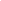 Γ☐  Δ☐  Ε  ☐Στ  ☐Ζ  ☐Η  ☐Αρ. Φακέλου:Αρ. Φακέλου:Επωνυμία Νοσηλευτηρίου:      Διεύθυνση του Νοσηλευτηρίου: Αρ. Μητρώου  Άδειας Λειτουργίας Ιδιωτικού Νοσηλευτηρίου (αυτό ισχύει μόνο για τα Ιδιωτικά Νοσηλευτήρια):Αρ. Μητρώου  Άδειας Λειτουργίας Ιδιωτικού Νοσηλευτηρίου (αυτό ισχύει μόνο για τα Ιδιωτικά Νοσηλευτήρια):Επωνυμία Νοσηλευτηρίου:      Διεύθυνση του Νοσηλευτηρίου: Ημερομηνία έκδοσης :Επωνυμία Διαπιστεύοντος Οργανισμού:      Διεύθυνση: Επωνυμία Διαπιστεύοντος Οργανισμού:      Διεύθυνση: Επωνυμία Διαπιστεύοντος Οργανισμού:      Διεύθυνση: Επωνυμία Διαπιστεύοντος Οργανισμού:      Διεύθυνση: Εξουσιοδοτημένο εκπρόσωπο για συνεργασία/επικοινωνία  με το Υπουργείο Υγείας Επώνυμο:Όνομα:Όνομα:Τηλέφωνο:       Τηλεομοιότυπο:      Ηλεκτρονική Διευθ. :      Επιλέξιμες Δαπάνες (όπου εφαρμόζεται)Επιλέξιμες Δαπάνες (όπου εφαρμόζεται)ΠοσάΓια υπηρεσιακή χρήση1Κόστος Συμβουλευτικών Υπηρεσιών  	  €       2Κόστος Διαπίστευσης από διαπιστεύοντα Οργανισμό  €         ΣΥΝΟΛΟ ΑΙΤΟΥΜΕΝΩΝ ΔΑΠΑΝΩΝ  ΣΥΝΟΛΟ ΑΙΤΟΥΜΕΝΩΝ ΔΑΠΑΝΩΝ€      1ο ΣΤΑΔΙΟ☐  Έκθεση Αξιολόγησης Διαπίστευσης (Accreditation Survey Report)☐  Υπογεγραμμένη σύμβαση διαπίστευσης☐  Τιμολόγια και αποδείξεις πληρωμής για την αξιολόγηση διαπίστευσης και έκδοση σχετικής έκθεσης.☐  Συμβόλαιο για  συμβουλευτικές  υπηρεσίες☐  Τιμολόγιο και αποδείξεις πληρωμής για  συμβουλευτικές υπηρεσίες2ο ΣΤΑΔΙΟ - ΕΞΟΦΛΗΣΗ☐  Πιστοποιητικό Διαπίστευσης του Νοσηλευτηρίου   ☐   Τιμολόγια και αποδείξεις πληρωμής για σκοπούς διαπίστευσης1.2.3.4.5.ΣΤΟΙΧΕΙΑ ΔΙΚΑΙΟΥΧΟΥ ΕΝΙΣΧΥΣΗΣΣΤΟΙΧΕΙΑ ΔΙΚΑΙΟΥΧΟΥ ΕΝΙΣΧΥΣΗΣΣΤΟΙΧΕΙΑ ΔΙΚΑΙΟΥΧΟΥ ΕΝΙΣΧΥΣΗΣΣΤΟΙΧΕΙΑ ΔΙΚΑΙΟΥΧΟΥ ΕΝΙΣΧΥΣΗΣΣΤΟΙΧΕΙΑ ΔΙΚΑΙΟΥΧΟΥ ΕΝΙΣΧΥΣΗΣΣΤΟΙΧΕΙΑ ΔΙΚΑΙΟΥΧΟΥ ΕΝΙΣΧΥΣΗΣΣΤΟΙΧΕΙΑ ΔΙΚΑΙΟΥΧΟΥ ΕΝΙΣΧΥΣΗΣΣΤΟΙΧΕΙΑ ΔΙΚΑΙΟΥΧΟΥ ΕΝΙΣΧΥΣΗΣ(Α) Δικαιούχος: Φυσικό Πρόσωπο(Α) Δικαιούχος: Φυσικό Πρόσωπο(Α) Δικαιούχος: Φυσικό Πρόσωπο(Α) Δικαιούχος: Φυσικό Πρόσωπο(Α) Δικαιούχος: Φυσικό Πρόσωπο(Α) Δικαιούχος: Φυσικό Πρόσωπο(Α) Δικαιούχος: Φυσικό Πρόσωπο(Α) Δικαιούχος: Φυσικό ΠρόσωποΟνοματεπώνυμο Φυσικού Προσώπου:Ονοματεπώνυμο Φυσικού Προσώπου:Αρ. Δελτίου Ταυτότητας:Αρ. Δελτίου Ταυτότητας:Alien Registration Certificate Νumber (ARC):Alien Registration Certificate Νumber (ARC):Διεύθυνση:Διεύθυνση:Αρ. Τηλεφώνων Επικοινωνίας:Αρ. Τηλεφώνων Επικοινωνίας:Αρ. Τηλεομοιότυπου (Fax):Αρ. Τηλεομοιότυπου (Fax):Δ/νση Ηλεκτρ. Ταχυδρομείου (Εmail):Δ/νση Ηλεκτρ. Ταχυδρομείου (Εmail):(Β) Δικαιούχος: Νομικό Πρόσωπο(Β) Δικαιούχος: Νομικό Πρόσωπο(Β) Δικαιούχος: Νομικό Πρόσωπο(Β) Δικαιούχος: Νομικό Πρόσωπο(Β) Δικαιούχος: Νομικό Πρόσωπο(Β) Δικαιούχος: Νομικό Πρόσωπο(Β) Δικαιούχος: Νομικό Πρόσωπο(Β) Δικαιούχος: Νομικό Πρόσωπο(Β) Δικαιούχος: Νομικό ΠρόσωποΕπωνυμία Νομικού Προσώπου:Τύπος Εταιρείας:ΑΕ  /  ΒΝ  /  ΕΕ  /  ΗΕ  /  Σ ΑΕ  /  ΒΝ  /  ΕΕ  /  ΗΕ  /  Σ ΑΕ  /  ΒΝ  /  ΕΕ  /  ΗΕ  /  Σ ΑΕ  /  ΒΝ  /  ΕΕ  /  ΗΕ  /  Σ ΑΕ  /  ΒΝ  /  ΕΕ  /  ΗΕ  /  Σ ΑΕ  /  ΒΝ  /  ΕΕ  /  ΗΕ  /  Σ ΑΕ  /  ΒΝ  /  ΕΕ  /  ΗΕ  /  Σ ΑΕ  /  ΒΝ  /  ΕΕ  /  ΗΕ  /  Σ Αρ. Εγγραφής Μητρώου Εφόρου Εταιρειών:Διεύθυνση:Αρ. Τηλεφώνων Επικοινωνίας:Αρ. Τηλεομοιότυπου (Fax):Δ/νση Ηλεκτρ. Ταχυδρομείου (Εmail):(Γ) Δικαιούχος: Άλλος Δικαιούχος(Γ) Δικαιούχος: Άλλος Δικαιούχος(Γ) Δικαιούχος: Άλλος Δικαιούχος(Γ) Δικαιούχος: Άλλος Δικαιούχος(Γ) Δικαιούχος: Άλλος Δικαιούχος(Γ) Δικαιούχος: Άλλος Δικαιούχος(Γ) Δικαιούχος: Άλλος Δικαιούχος(Γ) Δικαιούχος: Άλλος Δικαιούχος(Γ) Δικαιούχος: Άλλος ΔικαιούχοςΕπωνυμία Άλλου Δικαιούχου:Αρ. Εγγράφου Άλλου Δικαιούχου:Διεύθυνση:Αρ. Τηλεφώνων Επικοινωνίας:Αρ. Τηλεομοιότυπου (Fax):Δ/νση Ηλεκτρ. Ταχυδρομείου (Εmail):NAI       OXIΟ πιο πάνω Δικαιούχος (Φυσικό Πρόσωπο ή Νομικό Πρόσωπο ή Άλλος Δικαιούχος) συνιστά Τμήμα Ενιαίας Επιχείρησης?Ο πιο πάνω Δικαιούχος (Φυσικό Πρόσωπο ή Νομικό Πρόσωπο ή Άλλος Δικαιούχος) συνιστά Τμήμα Ενιαίας Επιχείρησης?Ο πιο πάνω Δικαιούχος (Φυσικό Πρόσωπο ή Νομικό Πρόσωπο ή Άλλος Δικαιούχος) συνιστά Τμήμα Ενιαίας Επιχείρησης?Α/ΑΑρ. Δελτίου Ταυτότητας ή ARC ήΑρ. Εγγραφής Μητρώου Εφόρου Εταιρειών ήΑρ. Εγγράφου Άλλου Δικαιούχου Ονοματεπώνυμο Φυσικού Προσώπου ήΕπωνυμία Νομικού Προσώπου ή Επωνυμία Άλλου Δικαιούχου123456789101112131415ΣΤΟΙΧΕΙΑ ΔΙΚΑΙΟΥΧΟΥ ή ΕΚΠΡΟΣΩΠΟΥ ΕΝΙΣΧΥΣΗΣΣΤΟΙΧΕΙΑ ΔΙΚΑΙΟΥΧΟΥ ή ΕΚΠΡΟΣΩΠΟΥ ΕΝΙΣΧΥΣΗΣΣΤΟΙΧΕΙΑ ΔΙΚΑΙΟΥΧΟΥ ή ΕΚΠΡΟΣΩΠΟΥ ΕΝΙΣΧΥΣΗΣΣΤΟΙΧΕΙΑ ΔΙΚΑΙΟΥΧΟΥ ή ΕΚΠΡΟΣΩΠΟΥ ΕΝΙΣΧΥΣΗΣΣΤΟΙΧΕΙΑ ΔΙΚΑΙΟΥΧΟΥ ή ΕΚΠΡΟΣΩΠΟΥ ΕΝΙΣΧΥΣΗΣΣΤΟΙΧΕΙΑ ΔΙΚΑΙΟΥΧΟΥ ή ΕΚΠΡΟΣΩΠΟΥ ΕΝΙΣΧΥΣΗΣΣΤΟΙΧΕΙΑ ΔΙΚΑΙΟΥΧΟΥ ή ΕΚΠΡΟΣΩΠΟΥ ΕΝΙΣΧΥΣΗΣΣΤΟΙΧΕΙΑ ΔΙΚΑΙΟΥΧΟΥ ή ΕΚΠΡΟΣΩΠΟΥ ΕΝΙΣΧΥΣΗΣΣΤΟΙΧΕΙΑ ΔΙΚΑΙΟΥΧΟΥ ή ΕΚΠΡΟΣΩΠΟΥ ΕΝΙΣΧΥΣΗΣΣΤΟΙΧΕΙΑ ΔΙΚΑΙΟΥΧΟΥ ή ΕΚΠΡΟΣΩΠΟΥ ΕΝΙΣΧΥΣΗΣΔικαιούχοςΕκπρόσωποςΕκπρόσωποςΟνοματεπώνυμο: Ονοματεπώνυμο: Ονοματεπώνυμο: Ονοματεπώνυμο: Ονοματεπώνυμο: Αρ. Δελτίου Ταυτότητας ή ARC:Αρ. Δελτίου Ταυτότητας ή ARC:Αρ. Δελτίου Ταυτότητας ή ARC:Αρ. Δελτίου Ταυτότητας ή ARC:Αρ. Δελτίου Ταυτότητας ή ARC:Διεύθυνση:Διεύθυνση:Διεύθυνση:Διεύθυνση:Διεύθυνση:Αρ. Τηλεφώνων Επικοινωνίας:Αρ. Τηλεφώνων Επικοινωνίας:Αρ. Τηλεφώνων Επικοινωνίας:Αρ. Τηλεφώνων Επικοινωνίας:Αρ. Τηλεφώνων Επικοινωνίας:Αρ. Τηλεομοιοτύπου (Fax):Αρ. Τηλεομοιοτύπου (Fax):Αρ. Τηλεομοιοτύπου (Fax):Αρ. Τηλεομοιοτύπου (Fax):Αρ. Τηλεομοιοτύπου (Fax):Δ/νση Ηλεκτρ. Ταχυδρομείου (Εmail):Δ/νση Ηλεκτρ. Ταχυδρομείου (Εmail):Δ/νση Ηλεκτρ. Ταχυδρομείου (Εmail):Δ/νση Ηλεκτρ. Ταχυδρομείου (Εmail):Δ/νση Ηλεκτρ. Ταχυδρομείου (Εmail):Ιδιότητα/Θέση ατόμου με Δικαιούχο:Ιδιότητα/Θέση ατόμου με Δικαιούχο:Ιδιότητα/Θέση ατόμου με Δικαιούχο:Ιδιότητα/Θέση ατόμου με Δικαιούχο:Ιδιότητα/Θέση ατόμου με Δικαιούχο:……………………………………..………………………..………..…………………………………………..………………………..………..…………………………………………..………………………..………..…………………………………………..………………………..………..…………………………………………..………………………..………..…………………………………………..………………………..………..…………………………………………..………………………..……………………………………..………………………..……………………………………..………………………..(Ονοματεπώνυμο Δικαιούχου ή Εκπροσώπου Ενίσχυσης)(Ονοματεπώνυμο Δικαιούχου ή Εκπροσώπου Ενίσχυσης)(Ονοματεπώνυμο Δικαιούχου ή Εκπροσώπου Ενίσχυσης)(Ονοματεπώνυμο Δικαιούχου ή Εκπροσώπου Ενίσχυσης)(Ονοματεπώνυμο Δικαιούχου ή Εκπροσώπου Ενίσχυσης)(Ονοματεπώνυμο Δικαιούχου ή Εκπροσώπου Ενίσχυσης) (Υπογραφή)  (Υπογραφή)  (Υπογραφή) Ημερομηνία: ….../....../……….Ημερομηνία: ….../....../……….Ημερομηνία: ….../....../……….Ημερομηνία: ….../....../……….Ημερομηνία: ….../....../……….Ημερομηνία: ….../....../……….(Σφραγίδα Νομικού Προσώπου όπου ισχύει)                    (Σφραγίδα Νομικού Προσώπου όπου ισχύει)                    (Σφραγίδα Νομικού Προσώπου όπου ισχύει)                    Προς: <επωνυμία Φορέα Υλοποίησης>Θέμα:	<τίτλος Σχεδίου Χορηγιών>Αρ. Πρόσκλησης ΣΧ:Όνομα Οικονομικού Φορέα:Αριθμός Εγγραφής Οικ. Φορέα στο Αρμόδιο Εθνικό Μητρώο:ΟΝΟΜΑ ΜΗΤΡΩΟΥ:ΧΩΡΑ: URL LINK:Όνομα:Επώνυμο:Ημερομηνία γέννησης:Αρ. ΦΠΑ ή Αρ. φορολογικού μητρώου ή Αρ. Ταυτότητας, ή Αρ. Διαβατηρίου:Χώρα Έκδοσης:Εθνικότητα44:Χώρα Διαμονής44:Όνομα:Επώνυμο:Ημερομηνία γέννησης:Αρ. ΦΠΑ ή Αρ. φορολογικού μητρώου ή Αρ. Ταυτότητας, ή Αρ. Διαβατηρίου:Χώρα Έκδοσης44:Εθνικότητα44:Χώρα Διαμονής44:Όνομα:Επώνυμο:Ημερομηνία γέννησης:Αρ. ΦΠΑ ή Αρ. φορολογικού μητρώου ή Αρ. Ταυτότητας, ή Αρ. Διαβατηρίου:Χώρα Έκδοσης44:Εθνικότητα44:Χώρα Διαμονής44:Υπογραφή Αιτητή / Μέλους Κοινοπραξίας ή Εκπροσώπου του..........................................................................Όνομα υπογράφοντος..........................................................................Αρ. Δελτίου Ταυτότητας/Διαβατηρίου υπογράφοντος..........................................................................Ιδιότητα υπογράφοντος..........................................................................Προτεινόμενη Θέση στην Ομάδα Έργου:Επίθετο:Όνομα:  Ημερομηνία γέννησης:Υπηκοότητα:Όνομα Σχολής / ΠανεπιστημίουΠερίοδος ΦοίτησηςΠερίοδος ΦοίτησηςΠτυχίο / Δίπλωμα που αποκτήθηκεΌνομα Σχολής / ΠανεπιστημίουΑπόΜέχριΠτυχίο / Δίπλωμα που αποκτήθηκεΓλώσσαΑνάγνωσηΓραφήΟμιλίαΕπιχείρηση / ΟργανισμόςΠερίοδοςΠερίοδοςΘέσηΠεριγραφή Καθηκόντων *Επιχείρηση / ΟργανισμόςΑπόΜέχριΘέσηΠεριγραφή Καθηκόντων *Τίτλος έργουΗμερομηνίες εκπόνησης(έναρξη – ολοκλήρωση)Αξία έργουΑποδέκτης/Φορέας Ανάθεσης Συνοπτική περιγραφή έργουΑρμοδιότητες - καθήκονταα/α(μέγιστος 5)Τίτλος ΈργουΤίτλος ΈργουΌνομα φορέα (μέλους της Κοινοπραξίας)ΧώραΣυνολική Αξία Έργου (Ευρώ)Αναλογία του έργου που εκτελέστηκε από το Φορέα (%)Πελάτης(Αρμόδια Αρχή)Προέλευση ΧρηματοδότησηςΗμερομηνίες(έναρξης/λήξης)Λοιπά μέλη κοινοπραξίας (εφόσον υπάρχουν)……………………Λεπτομερής περιγραφή του έργουΛεπτομερής περιγραφή του έργουΛεπτομερής περιγραφή του έργουΛεπτομερής περιγραφή του έργουΛεπτομερής περιγραφή του έργουΕίδος υπηρεσιών που παρασχέθηκανΕίδος υπηρεσιών που παρασχέθηκανΕίδος υπηρεσιών που παρασχέθηκαν……………………ΣυντονιστήςΜέλος 1 (επωνυμία)Μέλος 2 (επωνυμία)ΚλπΣυναφής υπηρεσία 1Συναφής υπηρεσία 2κλπ